ภาคผนวกภาคผนวก ก- รายนามผู้เชี่ยวชาญในการสนทนากลุ่มและตรวจสอบเครื่องมือการวิจัยรายนามผู้เชี่ยวชาญในการสนทนากลุ่มและตรวจสอบเครื่องมือการวิจัยรายนามผู้เชี่ยวชาญในการสนทนากลุ่มและสัมภาษณ์1. ดร.จักรพันธ์ พิรักษา ตำแหน่ง รองผู้อำนวยการโรงเรียนนางรอง สังกัดสำนักงานเขตพื้นที่การศึกษามัธยมศึกษา 32 ผู้เชี่ยวชาญด้านการจัดการเรียนการสอนแนวทางสะเต็มศึกษา 2. ดร.สิทธิศักดิ์ จินดาวงษ์ ตำแหน่ง ครู วิทยฐานะชำนาญการพิเศษ กลุ่มสาระการเรียนรู้วิทยาศาสตร์ โรงเรียนศรีสะเกษวิทยาลัย ผู้เชี่ยวชาญด้านการจัดการเรียนการสอนแนวทางสะเต็มศึกษา 3. ผู้ช่วยศาสตราจารย์ ดร. วรวัฒน์ พรหมเด่น ตำแหน่ง ผู้ช่วยศาสตราจารย์ สาขาวิชาวิทยาศาสตร์ทั่วไป คณะครุศาสตร์ มหาวิทยาลัยราชภัฏบุรีรัมย์ ผู้เชี่ยวชาญด้านเนื้อหาวิชาวิทยาศาสตร์รายนามผู้เชี่ยวชาญตรวจสอบเครื่องมือการวิจัย1. ดร.จักรพันธ์ พิรักษา ตำแหน่ง รองผู้อำนวยการโรงเรียนนางรอง สังกัดสำนักงานเขตพื้นที่การศึกษามัธยมศึกษา 32 ผู้เชี่ยวชาญด้านการจัดการเรียนการสอนแนวทางสะเต็มศึกษา 2. ดร.สิทธิศักดิ์ จินดาวงษ์ ตำแหน่ง ครู วิทยฐานะชำนาญการพิเศษ กลุ่มสาระการเรียนรู้วิทยาศาสตร์ โรงเรียนศรีสะเกษวิทยาลัย ผู้เชี่ยวชาญด้านการจัดการเรียนการสอนแนวทางสะเต็มศึกษา 3. ผู้ช่วยศาสตราจารย์ ดร. วรวัฒน์ พรหมเด่น ตำแหน่ง ผู้ช่วยศาสตราจารย์ สาขาวิชาวิทยาศาสตร์ทั่วไป คณะครุศาสตร์ มหาวิทยาลัยราชภัฏบุรีรัมย์ ผู้เชี่ยวชาญด้านเนื้อหาวิชาวิทยาศาสตร์ภาคผนวก ข- กรอบการประเมินทักษะการออกแบบการจัดการเรียนรู้ตามแนวทางสะเต็มศึกษา สำหรับนักศึกษาครูวิทยาศาสตร์ทั่วไปภาพที่ 1 กรอบการประเมินทักษะการออกแบบการจัดการเรียนรู้ตามแนวทางสะเต็มศึกษา สำหรับนักศึกษาครูวิทยาศาสตร์ทั่วไปตารางที่ 1 : องค์ประกอบที่สำคัญสำหรับการประเมินสมรรถนะด้านการจัดการเรียนรู้ของนักศึกษาครูตารางที่ 1 องค์ประกอบของทักษะการออกแบบการจัดการเรียนรู้ตามแนวทางสะเต็มศึกษา สำหรับนักศึกษาครูวิทยาศาสตร์ทั่วไปภาคผนวก ค- กรอบการประเมินทักษะการออกแบบการจัดการเรียนรู้ตามแนวทางสะเต็มศึกษา สำหรับนักศึกษาครูวิทยาศาสตร์ทั่วไป- แบบบันทึกการสังเกตการปฏิบัติการสอนตามกรอบการประเมินทักษะการออกแบบการจัดการเรียนรู้ตามแนวทางสะเต็มศึกษา สำหรับนักศึกษาครูวิทยาศาสตร์ทั่วไปตารางที่ 2 กรอบการประเมินทักษะการออกแบบการจัดการเรียนรู้ตามแนวทางสะเต็มศึกษา สำหรับนักศึกษาครูวิทยาศาสตร์ทั่วไปB = เริ่มต้น (Beginning)   A = เริ่มชำนาญ (Approaching Proficient)  P = ชำนาญ (Proficient)D = ยอดเยี่ยม (Distinguished)ตารางที่ 3 แบบบันทึกการสังเกตพฤติกรรมการปฏิบัติการสอน ตามกรอบการประเมินทักษะการออกแบบการจัดการเรียนรู้ตามแนวทางสะเต็มศึกษา สำหรับนักศึกษาครูวิทยาศาสตร์ทั่วไปหมายเหตุ 	B = เริ่มต้น (Beginning)   A = เริ่มชำนาญ (Approaching Proficient)  P = ชำนาญ (Proficient)D = ยอดเยี่ยม (Distinguished) ภาคผนวก ง- กรอบการประเมินความรู้ด้านวิทยาศาสตร์กรอบการประเมินความรู้ด้านวิทยาศาสตร์การประเมินความรู้ด้านวิทยาศาสตร์ มีขอบเขตในการประเมินประกอบด้วย ด้านเนื้อหา (Content Domain) และด้านพฤติกรรมการเรียนรู้ (Cognitive Domain) ดังรายละเอียดต่อไปนี้การรู้วิชาเฉพาะด้านวิทยาศาสตร์1) ด้านเนื้อหาการประเมินผลด้านเนื้อหาวิทยาศาสตร์ทั่วไป ครอบคลุมเนื้อหาวิชาชีววิทยา เคมี ฟิสิกส์ และโลก ดาราศาสตร์และอวกาศ แต่ละหัวข้อการเรียนรู้ของเนื้อหาที่ใช้ในการประเมินจะครอบคลุมเนื้อหาตามหลักสูตรในระดับชั้นมัธยมศึกษาตอนต้น หัวข้อที่ใช้ในการประเมินในแต่ละเนื้อหา มีรายละเอียดดังนี้วิทยาศาสตร์ชีวภาพ  􀂃 คุณลักษณะ การจัดประเภท และกระบวนการของสิ่งมีชีวิต􀂃 เซลล์และหน้าที่ของเซลล์􀂃 วงจรชีวิต การสืบพันธุ์ และการถ่ายทอดทางพันธุกรรม􀂃 ความผันแปร การพัฒนา และการคัดเลือกโดยธรรมชาติ􀂃 ระบบนิเวศ􀂃 ร่างกายมนุษย์  	เคมี 􀂃 การจำแนกประเภทและองค์ประกอบของสาร􀂃 สมบัติของสาร􀂃 การเปลี่ยนแปลงทางเคมีวิทยาศาสตร์กายภาพ 􀂃 สภาพทางกายภาพและการเปลี่ยนแปลง􀂃 การเปลี่ยนรูปพลังงาน ความร้อน อุณหภูมิ􀂃 แสง􀂃 เสียง􀂃 ไฟฟ้าและแม่เหล็ก􀂃 แรงและการเคลื่อนที่โลก ดาราศาสตร์และอวกาศ 􀂃 โครงสร้างของโลก และลักษณะทางกายภาพ􀂃 กระบวนการของเปลือกโลก􀂃 การใช้และอนุรักษ์ทรัพยากร􀂃 ระบบสุริยะและจักรวาลวิทยาศาสตร์ชีวภาพสามารถบอกนิยามของลักษณะของหมวดหมู่และจัดจำแนกหมวดหมู่ของสิ่งมีชีวิต สามารถบอกถึงตำแหน่งอวัยวะสำคัญต่าง ๆ ของสิ่งมีชีวิต และสามารถเชื่อมโยงความเข้าใจเรื่องโครงสร้างและหน้าที่ของอวัยวะและระบบของอวัยวะกับพื้นฐานทางชีววิทยา 	มีความเข้าใจเบื้องต้นในเรื่องเซลล์และหน้าที่ของเซลล์ บรรยายส่วนประกอบของเซลล์ โครงสร้างของเซลล์และเชื่อมโยงกับหน้าที่ของเซลล์ และบรรยายกระบวนการทางชีววิทยาบางกระบวนการ เช่น กระบวนการสังเคราะห์ด้วยแสง และการหายใจ ซึ่งเป็นกระบวนการพื้นฐานของการมีชีวิต 	สามารถแยกแยะระหว่างการเจริญเติบโตและพัฒนาการในสิ่งมีชีวิตชนิดต่างๆ สามารถเปรียบเทียบระหว่างการสืบพันธุ์แบบมีเพศและไม่มีเพศในทางชีววิทยาระดับเซลล์รวมทั้งแนวคิดเรื่องกรรมพันธุ์ที่ส่งผ่านวัตถุทางพันธุกรรมจากพ่อแม่ไปยังลูกหลาน 	มีความเข้าใจเบื้องต้นเกี่ยวกับเรื่องของความหลากหลาย การปรับตัว การคัดเลือกตามธรรมชาติ ระหว่างสิ่งมีชีวิต ความคล้ายคลึงกันของลักษณะและการขยายพันธุ์ของสิ่งมีชีวิต และสามารถเชื่อมโยงความหลากหลายของลักษณะกับการมีชีวิตรอด หรือการสูญพันธุ์ของสิ่งมีชีวิตในสิ่งแวดล้อมที่เปลี่ยนแปลงโดยอ้างจากหลักฐานที่แสดงถึงประวัติการเปลี่ยนแปลงรูปแบบของชีวิตบนโลกจากการเปรียบเทียบสิ่งมีชีวิตปัจจุบันกับซากฟอสซิล 	เข้าใจความสัมพันธ์ซึ่งกันและกันของสิ่งมีชีวิต และความสัมพันธ์ของสิ่งมีชีวิตกับสิ่งแวดล้อมทางกายภาพ แสดงความเข้าใจระดับเริ่มในเรื่องของสิ่งมีชีวิตที่ต้องพึ่งพาอาศัยซึ่งกันและกันระหว่างประชากรสิ่งมีชีวิต เพื่อรักษาสมดุลในระบบนิเวศ รู้บทบาทของสิ่งมีชีวิตในวงจรของวัตถุ และคาดการณ์ผลกระทบที่จะเกิดขึ้นจากการเปลี่ยนแปลงของระบบนิเวศที่สำคัญต้องรู้ผลกระทบจากกิจกรรมของมนุษย์ต่อระบบนิเวศและสิ่งแวดล้อม 	มีความรู้เรื่องสุขภาพ โภชนาการ และโรคภัยไข้เจ็บ ควรจะรู้สาเหตุของโรค สามารถสื่อสารเรื่องการติดต่อของโรค และรู้เรื่องความสำคัญของระบบภูมิคุ้มกัน และสามารถบรรยายบทบาทของสารอาหารเฉพาะอย่างในการทำหน้าที่ของร่างกายคนเคมี 	สามารถจำแนกสารบนพื้นฐานของสมบัติทางกายภาพ และรู้ว่าสามารถจัดกลุ่มสารตามสมบัติที่คล้ายกันทั้งทางกายภาพและทางเคมี สามารถบอกความแตกต่างระหว่างธาตุ สารประกอบ และของผสม และมีความเข้าใจเบื้องต้นในเรื่องของโครงสร้างเชิงอนุภาคของสารในระดับอะตอม ไอออนและโมเลกุล 	มีความเข้าใจถึงเรื่องสมบัติของสสาร สามารถอธิบายวิธีการแยกของผสมโดยอาศัยสมบัติทางกายภาพ สามารถให้นิยามสารละลาย และสามารถระบุปัจจัยที่มีผลต่อการละลายของสาร อธิบายสมบัติบางประการของโลหะและการใช้ประโยชน์ สามารถเปรียบเทียบสมบัติของกรดและเบส 	บอกความแตกต่างระหว่างการเปลี่ยนแปลงทางกายภาพและทางเคมี บอกความรู้พื้นฐานของการอนุรักษ์ของสสารในระหว่างการเปลี่ยนแปลง เช่น รู้ว่าต้องมีออกซิเจนในการเกิดสนิม การเผาไหม้ และการเกิดปฏิกิริยาแบบเดียวกันในสารในชีวิตประจำวัน และสามารถระบุถึงปฏิกิริยาเคมีที่ดูดกลืนหรือคายความร้อนได้วิทยาศาสตร์กายภาพ 	สามารถบรรยายกระบวนการที่เกี่ยวข้องในการเปลี่ยนสถานะ และเริ่มที่จะเชื่อมโยงความเข้าใจเรื่องของสถานะเข้ากับเรื่องของระยะทางระหว่างอนุภาคและการเคลื่อนที่ (Movement) ในหมู่ของอนุภาค มีความเข้าใจเกี่ยวกับกฎอนุรักษ์ของมวลสาร 	อธิบายการเปลี่ยนรูปพลังงาน ความร้อน และอุณหภูมิ สามารถระบุพลังงานรูปต่าง ๆ บรรยายการเปลี่ยนรูปพลังงานของรูปแบบไม่ซับซ้อน และใช้หลักการอนุรักษ์พลังงานในสถานการณ์ภาคปฏิบัติ และอธิบายความร้อนในรูปแบบของการถ่ายเทพลังงาน และสามารถเชื่อมโยงเรื่องอุณหภูมิกับเรื่องของการเคลื่อนที่หรือความเร็วของอนุภาค  	บอกสมบัติพื้นฐานของแสง และการปะทะสัมพันธ์ของแสงกับวัตถุ สามารถใช้สมบัติของแสงเชิงเรขาคณิตในการแก้ปัญหาภาคปฏิบัติ สามารถเชื่อมโยงลักษณะที่ปรากฏและสีของวัตถุกับสมบัติของแสง   และอธิบายสมบัติบางประการของเสียง  	อธิบายการไหลของกระแสไฟฟ้าในวงจร แผนผังวงจรแบบที่ไม่ซับซ้อน และความสัมพันธ์ระหว่างกระแสไฟฟ้ากับค่าความต่างศักย์ในวงจร สามารถบอกสมบัติและแรงของแม่เหล็ก ลักษณะเด่นและการใช้ประโยชน์ของแม่เหล็กไฟฟ้าวิทยาศาสตร์เกี่ยวกับโลก 	มีความรู้ทั่วไปเกี่ยวกับโครงสร้างและลักษณะทางกายภาพของโลก มีความรู้โครงสร้างและลักษณะทางกายภาพของเปลือกโลก ผิวโลก และแกนของโลก สามารถบอกลักษณะการกระจายของน้ำบนโลก และสถานะทางกายภาพ ส่วนประกอบ และการเคลื่อนที่ของน้ำในโลก เปรียบเทียบองค์ประกอบของอากาศ และการเปลี่ยนแปลงในบรรยากาศของโลกในระดับความสูงต่าง ๆ กัน 	อธิบายเกี่ยวกับพื้นฐานของแบบรูปและวัฏจักร สามารถเขียนคำบรรยาย หรือเขียนแผนผังเกี่ยวกับวัฏจักรของหินและน้ำ สามารถตีความ แปลความ และใช้ข้อมูลจากแผนที่อากาศ ทั้งปัจจัยในท้องถิ่นและสากล และจำแนกความแตกต่างของอากาศประจำวัน และดินฟ้าอากาศทั่วไปในท้องถิ่นต่าง ๆ ของโลก อธิบายความความสัมพันธ์ของเวลาและฤดูกาล และอธิบายกระบวนการทางกายภาพและเหตุการณ์ทางธรณีวิทยาที่เกิดขึ้นบนโลกนับล้านๆ ปีมาแล้ว 	มีความรู้ความเข้าใจเรื่องทรัพยากรของโลก การใช้ประโยชน์และการอนุรักษ์ทรัพยากรโดยให้ตัวอย่างของแหล่งทรัพยากรที่ใช้แล้วหมดไป และแหล่งที่ใช้หมุนเวียนได้ โดยเชื่อมโยงกับการใช้ทรัพยากรพื้นดินของมนุษย์ และวิธีใช้ในการเกษตร และบอกถึงปัจจัยของความต้องการและการจัดหาน้ำใช้ในการเกษตร 	มีความรู้ระบบสุริยะในเรื่องของระยะทาง ขนาดเปรียบเทียบ และการเคลื่อนที่ของดวงอาทิตย์ ดาวเคราะห์ และดวงจันทร์ของดาวเคราะห์ ตลอดจนอธิบายปรากฏการณ์บนโลกเกี่ยวข้องกับการเคลื่อนที่ของวัตถุในท้องฟ้า สามารถเปรียบเทียบลักษณะทางกายภาพของโลก ดวงจันทร์ และดาวเคราะห์อื่น ๆ ในแง่ที่ว่าดวงดาวเหล่านั้นจะมีสภาพเหมาะสมสำหรับสิ่งมีชีวิตอยู่ได้หรือไม่2) ด้านพฤติกรรมการเรียนรู้ 	การประเมินผลด้านพฤติกรรมการเรียนรู้ของโครงการฯ ครอบคลุมพฤติกรรมการเรียนรู้ 3 ด้าน คือ ความรู้/ความเข้าใจ การประยุกต์ใช้ความรู้ และการใช้เหตุผล การกำหนดน้ำหนักของพฤติกรรมการเรียนรู้ที่ใช้ในการประเมิน ดังรายละเอียดต่อไปนี้ 	น้ำหนักของพฤติกรรมการเรียนรู้ที่ใช้ในการประเมิน• ความรู้/ความเข้าใจ 	ร้อยละ 30• การประยุกต์ใช้ความรู้ 	ร้อยละ 35• การใช้เหตุผล 		ร้อยละ 35นิยามศัพท์ของพฤติกรรมการเรียนรู้ ความรู้/ความเข้าใจ เป็นความรู้ความเข้าใจที่อยู่บนพื้นฐานข้อเท็จจริงทางวิทยาศาสตร์ ข้อมูลแนวคิด เครื่องมือ และกระบวนการทางวิทยาศาสตร์ นักเรียนสามารถเรียกคืนข้อมูลที่ถูกต้องหรือจดจำได้และมีความรู้เกี่ยวกับคำศัพท์ ข้อเท็จจริง ข้อมูล สัญลักษณ์ หน่วยและกระบวนการและสามารถเลือกใช้วัสดุอุปกรณ์ และเครื่องมือวัดได้อย่างเหมาะสม ความรู้ความเข้าใจตามนิยามนี้มีพฤติกรรมการเรียนรู้ ดังนี้1. ความรู้ความจำ (Recall/Recognize) การระบุข้อมูลจากข้อเท็จจริง ความสัมพันธ์ กระบวนการและแนวคิดทางวิทยาศาสตร์ได้ถูกต้อง ตัวอย่างเช่น ระบุคุณลักษณะหรือคุณสมบัติเฉพาะของสิ่งมีชีวิต สาร และกระบวนการ2. การนิยาม (Define) การระบุความหมายสิ่งที่เกี่ยวกับวิทยาศาสตร์ได้ เช่น การจำได้และใช้คำศัพท์ สัญลักษณ์ คำย่อ หน่วยวัดและเครื่องมือวัดที่เหมาะสม3. การอธิบาย (Describe) อธิบายถึงสิ่งมีชีวิต ลักษณะทางกายภาพของสาร และกระบวนการทางวิทยาศาสตร์ที่แสดงถึงความรู้เกี่ยวกับคุณสมบัติ โครงสร้าง หน้าที่ และความสัมพันธ์4. การยกตัวอย่าง (Illustrate with Examples) มีตัวอย่างประกอบหรือสะท้อนข้อเท็จจริงและแนวคิดได้เหมาะสม เช่น ระบุหรือยกตัวอย่างได้เหมาะสมจากแนวคิดทั่วๆ ไป5. การใช้เครื่องมือ และกระบวนการ (Use Tool and Procedure) บรรยายความรู้ที่มีเกี่ยวกับการใช้วัสดุ อุปกรณ์ และเครื่องมือ ขั้นตอน เครื่องประดิษฐ์ และเครื่องมือวัดการประยุกต์ใช้ความรู้ เป็นความสามารถในการเปรียบเทียบ การเทียบเคียง และการจัดประเภทที่เกิดจากข้อมูล แนวคิด ทฤษฎีทางวิทยาศาสตร์ และใช้ความรู้ความเข้าใจแนวคิดและหลักการในการหาคำตอบของปัญหา หรือการสร้างคำอธิบาย ในการสร้างคำอธิบายนักเรียนควรจะสามารถใช้แผนผังแผนภาพ หรือแบบจำลอง เพื่อประกอบการอธิบายโครงสร้างหรือความสัมพันธ์ และแสดงการรู้ในแนวคิดทางวิทยาศาสตร์ การประยุกต์ใช้ความรู้ตามนิยามนี้มีพฤติกรรมการเรียนรู้ดังนี้1. การเปรียบเทียบ/การเทียบเคียง/การจัดจำแนกประเภท (Compare/Contrast/Classify) ระบุหรืออธิบายความเหมือนและความแตกต่างระหว่างกลุ่มของสิ่งมีชีวิต สาร หรือกระบวนการ เช่น การจำแนก การจัดประเภท หรือกำหนดความเฉพาะของสาร สิ่งมีชีวิต และกระบวนการตามคุณลักษณะและสมบัติ2. การใช้แบบจำลอง (Use Model) การใช้แผนผังหรือแบบจำลองอธิบายความรู้ความเข้าใจเกี่ยวกับแนวคิดทางวิทยาศาสตร์ โครงสร้าง ความสัมพันธ์ กระบวนการ ระบบหรือวงจรของสิ่งมีชีวิตและไม่มีชีวิต (เช่น สายใยอาหาร วงจรไฟฟ้า วัฏจักรน้ำ พลังงานแสงอาทิตย์และโครงสร้างอะตอม) 	3. ความสัมพันธ์ (Relate) ความรู้เกี่ยวกับความสัมพันธ์ของสิ่งมีชีวิตและไม่มีชีวิตที่เกิดจากการสังเกตพบ หรือคุณสมบัติ พฤติกรรมที่อ้างอิง4. การตีความจากข้อมูล (Interpret Information) การแสดงข้อมูล ตาราง หรือกราฟฟิกจากแนวคิดทฤษฎีทางวิทยาศาสตร์5. การหาข้อสรุป (Find Solution) การระบุหรือใช้สมการแสดงความสัมพันธ์ทางวิทยาศาสตร์หรือสูตรคำนวณหาข้อมูลเชิงปริมาณและคุณภาพเพื่ออธิบายแนวคิด6. การอธิบาย (Explain) บ่งชี้และอธิบายสิ่งที่สังเกตพบหรือการเกิดปรากฏการณ์ทางธรรมชาติ โดยแสดงให้เห็นถึงความรู้ ความเข้าใจภายใต้แนวคิด กฎ หรือทฤษฎีทางวิทยาศาสตร์ 	การใช้เหตุผล เป็นการใช้เหตุผลและการวิเคราะห์สถานการณ์ต่าง ๆ ที่มากกว่าปัญหาหรือสถานการณ์ใหม่ๆ ที่ไม่เคยชิน ในบริบทที่ซับซ้อนยิ่งขึ้น และมีปัญหาที่มีขั้นตอนซับซ้อนกว่าที่เคยพบเป็นประจำ จุดประสงค์หนึ่งของการศึกษาวิทยาศาสตร์คือการเตรียมนักเรียนให้มีความเป็นเหตุเป็นผลในการแก้ปัญหาการสร้างคำอธิบาย และการขยายความรู้ไปสู่สถานการณ์ใหม่ เป็นภารกิจเกี่ยวข้องกับวิทยาศาสตร์ที่ซับซ้อนมากขึ้นในสถานการณ์การแก้ปัญหาบางอย่างที่ไม่คุ้นเคยหรือที่มีบริบทที่ซับซ้อนนักเรียนต้องใช้เหตุผลจากหลักการทางวิทยาศาสตร์เพื่อหาคำตอบ นักเรียนอาจจะต้องแบ่งปัญหาออกเป็นปัญหาย่อย ๆ อาจต้องวิเคราะห์ว่ามีหลักการใดบ้างเข้ามาเกี่ยวข้อง ต้องใช้สมการ สูตร ความสัมพันธ์ที่เหมาะสมต้องใช้เทคนิค การวิเคราะห์ การประเมินคำตอบ การได้คำตอบที่ถูกต้องอาจมาจากการใช้กลยุทธ์ที่แตกต่างกันหลายแบบ และการเลือกกลยุทธ์ เหล่านี้เป็นสิ่งที่ต้องการให้เกิดขึ้นในนักเรียน การใช้เหตุผลตามนิยามนี้ มีพฤติกรรมการเรียนรู้ ดังนี้1. การวิเคราะห์/การแก้ปัญหา (Analyze/Solve Problems) วิเคราะห์ปัญหาด้วยการอธิบายถึงความเชื่อมโยง แนวคิด และขั้นตอนการวิเคราะห์ปัญหา การพัฒนาและอธิบายแนวทางการแก้ปัญหา 	2. การบูรณาการ/การสังเคราะห์ (Integrate/Synthesize) ลงข้อสรุปของปัญหา โดยพิจารณาเกี่ยวกับจำนวนของความแตกต่างระหว่างองค์ประกอบหรือแนวคิดที่เกี่ยวข้อง เชื่อมโยงความสัมพันธ์ระหว่างแนวคิดวิทยาศาสตร์ที่แตกต่างกัน แสดงถึงความรู้ความเข้าใจเกี่ยวกับแนวคิดหรือหัวข้อที่เหมือนกันหรือตรงข้ามกันบูรณาการแนวคิดหรือกระบวนการทางคณิตศาสตร์ในการหาข้อสรุปของปัญหาทางวิทยาศาสตร์ 	3. การตั้งสมมติฐาน/การทำนาย (Hypothesize/Predict) สร้างความรู้จากแนวคิดทางวิทยาศาสตร์ด้วยข้อมูลจากประสบการณ์หรือการสังเกตที่สร้างคำถามที่สามารถค้นหาคำตอบได้ เช่น ตรวจสอบทฤษฎีโดยใช้ความรู้จากการสังเกตและ/หรือวิเคราะห์ข้อมูลที่เป็นวิทยาศาสตร์และกรอบแนวคิด เช่น ทำนายเกี่ยวกับผลจากการเปลี่ยนแปลงทางชีวภาพและกายภาพจากพยานหลักฐานและความรู้ทางวิทยาศาสตร์ 	4. การออกแบบ/วางแผน (Design/Plan) ออกแบบและวางแผนการสำรวจตรวจสอบเพื่อหาคำตอบขอปัญหาทางวิทยาศาสตร์ได้อย่างเหมาะสมหรือการตรวจสอบทฤษฎี อธิบายหรือรู้จักคุณลักษณะการออกแบบการสำรวจตรวจสอบที่ดี ด้วยการควบคุมตัวแปรและปัจจัยที่ส่งผลต่อความสัมพันธ์ที่เกิดขึ้น ตัดสินใจเกี่ยวกับการวัดหรือกระบวนการที่จะนำมาใช้ในการสำรวจตรวจสอบ 	5. การลงข้อสรุป (Draw Conclusions) ตรวจหา/สืบหารูปแบบของข้อมูล อธิบายหรือลงข้อสรุปแนวโน้มจากข้อมูล การอ้างอิงที่มีเหตุผลจากพยานหลักฐานหรือความรู้เกี่ยวกับวิทยาศาสตร์ เช่น ลงข้อสรุปที่เหมาะสมจากคำถามหรือทฤษฎี และแสดงถึงความเข้าใจเกี่ยวกับสาเหตุและผลที่เกิดขึ้น 	6. การสร้างกฎเกณฑ์ทั่วไป (Generalize) สร้างข้อสรุปทั่วไปที่นอกเหนือไปจากการทดลองหรือเงื่อนไขที่กำหนดให้และประยุกต์ใช้สร้างข้อสรุปใหม่ที่เหมาะสม เช่น กำหนดกฏทั่วไปที่แสดงถึงความสัมพันธ์ทางกายภาพที่เกิดขึ้น 	7. การประเมิน (Evaluate) ให้น้ำหนักข้อดีและข้อด้อยเพื่อใช้ตัดสินใจเลือกวิธีการปฏิบัติ วัตถุ แหล่งที่มา เช่น การพิจารณาตามหลักวิทยาศาสตร์และปัจจัยทางสังคมที่ได้รับผลกระทบจากวิทยาศาสตร์และเทคโนโลยี ประเมินการวางแผนหรือแนวทางการแก้ปัญหาและข้อสรุปที่เป็นทางเลือก เช่น ประเมินผลที่ได้จากการสำรวจตรวจสอบจากข้อมูลสำคัญเพื่อสนับสนุนข้อสรุปที่ได้ 	8. การตัดสินเพื่อยืนยันคำตอบ (Justify) ใช้พยานหลักฐานและความรู้ทางวิทยาศาสตร์เพื่อให้เหตุผลอธิบายและแก้ปัญหา เช่น การโต้แย้งที่มีเหตุผลรองรับปัญหาข้อสรุปจากการสำรวจตรวจสอบหรือการอธิบายทางวิทยาศาสตร์ตัวอย่าง แบบทดสอบวัดความรู้ด้านวิชาวิทยาศาสตร์มงกุฎโลหะ: ความหนาแน่นของก้อนโลหะพระราชาต้องการทราบว่ามงกุฎโลหะของพระองค์ทำด้วยโลหะใด 	นักวิทยาศาสตร์ต้องศึกษาสมบัติของโลหะที่ใช้ทำมงกุฎ จึงต้องการเปรียบเทียบความหนาแน่นของมงกุฎกับก้อนโลหะที่คล้ายกับก้อนโลหะเดิม ค่าความหนาแน่นของสารคือมวลของสารหารด้วยปริมาตรของสารนั้น (ความหนาแน่น = มวล/ปริมาตร)นักวิทยาศาสตร์หาปริมาตรของก้อนโลหะ และคำนวณหาความหนาแน่นโดยใช้มวลที่ทราบค่าแล้ว(2,400 กรัม) รูปด้านล่างแสดงมิติของก้อนโลหะที่นักวิทยาศาสตร์วัดได้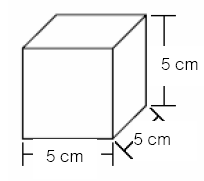 ความหนาแน่นของก้อนโลหะเป็นเท่าไรคำตอบ _______________ g/cm3การตรวจให้คะแนนคำตอบถูก􀂃 19.2 g/cm3􀂃 19 g/cm3 [คิดเป็นจำนวนเต็มที่ใกล้เคียงที่สุด]คำตอบผิด􀂃 แสดงวิธีหาค่าความหนาแน่น (มวล/ปริมาตร) แต่ไม่คำนวณค่าความหนาแน่น หรือคำนวณผิด􀂃 125 [คำนวณปริมาตรแต่ไม่คำนวณความหนาแน่น]􀂃 19.3 [ไม่ได้แสดงวิธีคิด ลอกความหนาแน่นจากตารางมาตอบ]􀂃 คำตอบผิดอื่น ๆมงกุฎโลหะ: การหาปริมาตรของมงกุฎโลหะนักวิทยาศาสตร์จำเป็นต้องหาปริมาตรของมงกุฎเพื่อที่จะทราบความหนาแน่นของโลหะนักวิทยาศาสตร์มีวัสดุและอุปกรณ์เหล่านี้ สำหรับใช้หาปริมาตร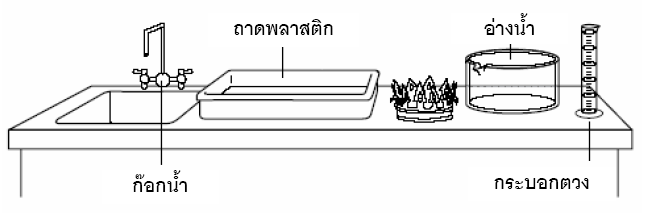 จงบรรยายวิธีที่นักวิทยาศาสตร์อาจจะใช้ เพื่อหาปริมาตรของมงกุฎ โดยใช้อุปกรณ์ที่มีให้นักเรียนอาจจะวาดแผนภาพเพื่อประกอบคำบรรยายก็ได้การตรวจให้คะแนนคำตอบที่ได้คะแนนเต็มต้องบรรยายถึง หรือเขียนแผนภาพแสดงการแทนที่น้ำ และบ่งชี้ชัดเจนถึงการหาปริมาตรของมงกุฎ แม้คำตอบจะบอกถึงการใช้อุปกรณ์อื่นๆ นอกจากที่กำหนด (เช่น ไม้บรรทัด ปากกาเขียนเครื่องหมาย ฯลฯ)คำตอบที่บอกว่าใช้การแทนที่ หรือภาพที่แสดงการแทนที่ โดยไม่บรรยายวิธีทำหรือขั้นตอนการทำ ให้ได้คะแนนบางส่วนคำตอบถูก􀂃 บรรยายถึง หรือเขียนแผนภาพแสดงขั้นตอนการแทนที่น้ำ ใช้วิธีวัดความสูงของระดับน้ำที่เปลี่ยนแปลง1) ใส่น้ำลงในอ่าง (ถาด ฯลฯ) ทำเครื่องหมายระดับน้ำไว้2) ใส่มงกุฎลงในน้ำ (อ่าง ถาด) ทำเครื่องหมายระดับน้ำใหม่3) วัดความแตกต่างของปริมาตร ก่อนและหลังใส่มงกุฎลงในน้ำ􀂃 บรรยายถึง หรือเขียนแผนภาพแสดงขั้นตอนการแทนที่น้ำ ใช้วิธีให้น้ำล้นออกมา1) ใส่น้ำลงในอ่างน้ำจนเต็ม2) ใส่มงกุฎลงในอ่างน้ำ เก็บน้ำที่ล้นออกมา3) ใช้กระบอกตวงวัดปริมาตรของน้ำที่ไหลล้นออกมา􀂃 คำตอบถูกอื่น ๆคำตอบได้คะแนนบางส่วน􀂃 บรรยายหรือเขียนภาพที่มีการแทนที่น้ำ แต่ไม่มีคำบรรยาย หรือมีไม่พอเพียง หรือไม่บอกขั้นตอนของการวัดเพื่อหาปริมาตร เช่นo ใส่น้ำลงในอ่าง แล้วใส่มงกุฎลงไป วัดว่าระดับน้ำสูงขึ้นเท่าไรo ใส่มงกุฎลงในอ่างที่มีน้ำเต็ม ดูว่าน้ำล้นออกเท่าไร􀂃 คำตอบอื่นที่มีส่วนถูกแต่บรรยายไม่ครบขั้นตอนๆคำตอบผิด􀂃 พูดถึงการใส่มงกุฎลงในอ่าง (ถาด หรือภาชนะอื่น) ที่มีน้ำ โดยไม่บอกเรื่องระดับน้ำที่เพิ่มขึ้น หรือปริมาณน้ำที่ล้นออก และไม่บอกขั้นตอนการวัดปริมาตร เช่นo เติมน้ำลงในอ่างน้ำจนเต็ม แล้วใส่มงกุฎลงไป จะได้ปริมาตรของมงกุฎ􀂃 คำตอบผิดอื่น ๆมงกุฎโลหะ: ทำไมนักวิทยาศาสตร์ต้องวัดซ้ำๆนักวิทยาศาสตร์วัดปริมาตรของมงกุฎห้าครั้ง และคำนวณความหนาแน่นในแต่ละครั้งของการวัดปริมาตร ได้ผลดังในตารางข้างล่างก. ทำไมนักวิทยาศาสตร์ต้องวัดปริมาตรถึงห้าครั้งข. นักวิทยาศาสตร์รายงานต่อพระราชาว่า ความหนาแน่นของมงกุฎ คือ 12.00 g/cm3 จงแสดงให้เห็นว่านักวิทยาศาสตร์ใช้ผลที่ได้ มาทำให้ได้ค่าความหนาแน่นนี้อย่างไรการตรวจให้คะแนน ข้อ ก. (การวัดซ้ำ)คำตอบถูก􀂃 คำตอบที่ได้คะแนนเต็มต้องอ้างถึงความถูกต้อง ความแม่นยำ ความเชื่อถือได้ ป้องกันความผิดพลาด หรือความไม่แน่นอนจากการทดลอง ของการวัด หรือเหตุผลทำนองเดียวกัน เช่นo เพราะว่าอาจมีความผิดพลาดจากการทดลอง จึงวัดห้าครั้งและสามารถคำนวณค่าเฉลี่ย และสามารถรู้ค่าความคลาดเคลื่อน (ความผิดพลาด) ได้ด้วยo แต่ละครั้งที่วัด จะได้ค่าใกล้เคียงกัน แต่ไม่ตรงกันทีเดียว ดังนั้นการวัดหลายครั้งจึงมั่นใจได้มากกว่าo ต้องการคำตอบที่ถูกต้องมากขึ้นo ต้องการหาปริมาตรที่ถูกต้องมากขึ้นo เพื่อให้เชื่อถือได้มากขึ้น􀂃 อ้างถึงเฉพาะการคำนวณ ค่าเฉลี่ย หรือค่ากลาง หรือช่วงพิสัย เช่นo เพื่อหาปริมาตรเฉลี่ยo เพื่อคำนวณค่ากลาง􀂃 คำตอบถูกอื่น ๆคำตอบผิด􀂃 อ้างถึงความผิด หรือการเปลี่ยนแปลงของการวัด โดยไม่พูดถึงการเฉลี่ย ความถูกต้อง ความแม่นยำ ความเชื่อถือได้ ป้องกันความผิดพลาด หรือความไม่แน่นอน เช่นo เผื่อว่ามีการวัดผิดเกิดขึ้นo เพื่อให้แน่ใจว่าไม่มีการเปลี่ยนแปลงo เพื่อให้มั่นใจว่าได้คำตอบถูกและตัวผู้ทดลองจะไม่มีความผิดo เพื่อให้แน่ใจว่าทำถูกแล้วo เพื่อตรวจสอบว่าวัดถูกหรือไม่􀂃 อ้างถึงการทดลองที่ถูกต้อง เที่ยงตรงแต่ไม่พูดถึงการคำนวณค่าเฉลี่ย ความแม่นยำ ความเชื่อถือได้ ป้องกันความผิดพลาด หรือความไม่แน่นอน เช่นo เพื่อให้แน่ใจว่าเป็นการทดลองที่ถูกต้อง􀂃 คำตอบผิดอื่น ๆ....................................................................................................................................................การให้คะแนน ข้อ ข. (ค่าความหนาแน่นของมงกุฎ)คำตอบถูก􀂃 แสดงวิธีคำนวณค่าเฉลี่ยที่ถูกต้อง เช่นo รวมค่าความหนาแน่น 5 ค่าเข้าด้วยกันแล้วหารด้วย 5 เพื่อหาค่าเฉลี่ย (11.88 + 12.00 + 11.94 +12.12 + 12.06) = 60. และ 60/5 =12.0􀂃 คำตอบถูกอื่น ๆคำตอบผิด􀂃 บอกว่าเป็นค่าเฉลี่ย โดยไม่แสดงวิธีทำ หรือวิธีทำผิด เช่นo เขาหาค่าเฉลี่ย ของความหนาแน่นทั้ง 5 ค่า􀂃 แสดงวิธีหาความหนาแน่น โดยไม่มีการหาค่าเฉลี่ยหรือค่ากลาง เช่นo เขาเอาค่ามวลมาหารด้วยปริมาตรo 2400/200 = 12.0􀂃 คำตอบผิดอื่น ๆภาคผนวก จ- ผลการประเมินความสอดคล้องระหว่างแบบทดสอบความรู้ด้านวิทยาศาสตร์กับจุดประสงค์การเรียนรู้ตามกรอบการประเมินความรู้ด้านวิทยาศาสตร์ตารางที่ 4 ผลการประเมินความสอดคล้องระหว่างแบบทดสอบการเรียนรู้วิทยาศาสตร์กับจุดประสงค์การเรียนรู้ตามกรอบการประเมินความรู้ด้านวิทยาศาสตร์ (ข้อสอบปรนัย)ตารางที่ 5 ผลการประเมินความสอดคล้องระหว่างแบบทดสอบการเรียนรู้วิทยาศาสตร์กับจุดประสงค์การเรียนรู้ตามกรอบการประเมินความรู้ด้านวิทยาศาสตร์ (ข้อสอบอัตนัย)ภาคผนวก ฉ- ผลการวิเคราะห์ค่าความยากและอำนาจจำแนกของแบบทดสอบความรู้วิทยาศาสตร์กับจุดประสงค์การเรียนรู้ ตามกรอบประเมินความรู้ด้านวิทยาศาสตร์ตารางที่ 6 ผลการวิเคราะห์ค่าความยากและอำนาจจำแนกของแบบทดสอบความรู้วิทยาศาสตร์กับจุดประสงค์การเรียนรู้ ตามกรอบประเมินความรู้ด้านวิทยาศาสตร์ (ข้อสอบปรนัย) ความเชื่อมั่นของแบบทดสอบทั้งฉบับ (Lovett Reliability) = 0.8635ตารางที่ 7 ผลการวิเคราะห์ค่าความยากและอำนาจจำแนกของแบบทดสอบความรู้วิทยาศาสตร์กับจุดประสงค์การเรียนรู้ ตามกรอบประเมินการรู้วิชาเฉพาะด้านวิทยาศาสตร์ (ข้อสอบอัตนัย)ความเชื่อมั่นของแบบทดสอบทั้งฉบับ (Coefficient Alpha) = 0.859ภาคผนวก ช- ภาพกิจกรรมการอบรมโครงการอบรมเชิงปฏิบัติการ STEM Education ณ ห้องประชุมชั้น 2 อาคารสิริวิชชญากร คณะครุศาสตร์ มหาวิทยาลัยราชภัฏบุรีรัมย์ วันที่ 25-26 ตุลาคม 2561 - ภาพกิจกรรมการเรียนการสอนโครงงานวิทยาศาสตร์ตามแนวทางสะเต็มศึกษาของ นักศึกษาครูวิทยาศาสตร์ โรงเรียนสาธิตมหาวิทยาลัยราชภัฏบุรีรัมย์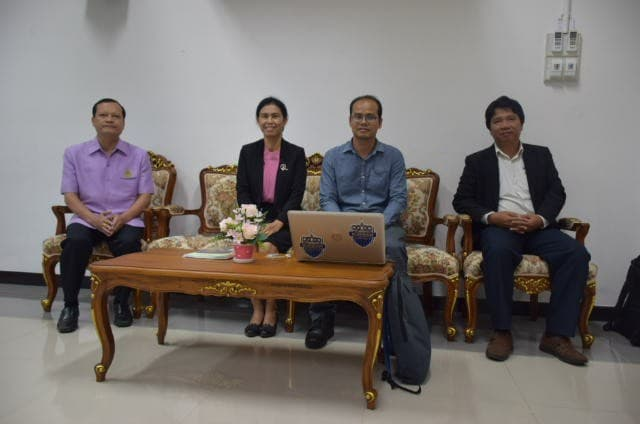 โครงการอบรมเชิงปฏิบัติการ STEM Education สำหรับการจัดกิจกรรมการเรียนรู้ คณะบดีคณะครุศาสตร์ ผู้อำนวยการโรงเรียนสาธิตมหาวิทยาลัยราชภัฏบุรีรัมย์ และนักวิจัย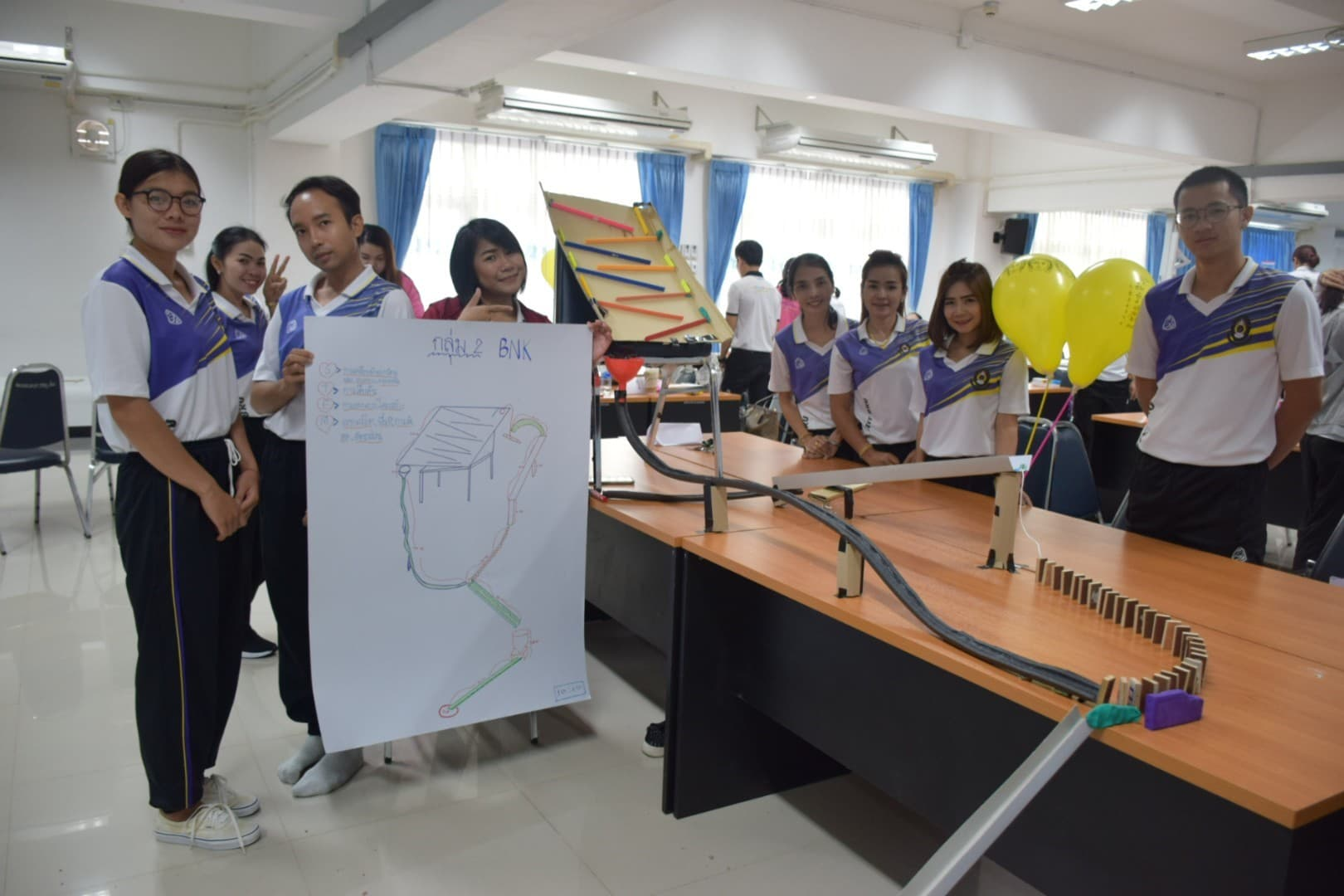 นักศึกษาครูสาขาต่าง ๆ ร่วมฝึกปฏิบัติกิจกรรมการเรียนรู้ตามแนวทางสะเต็มศึกษา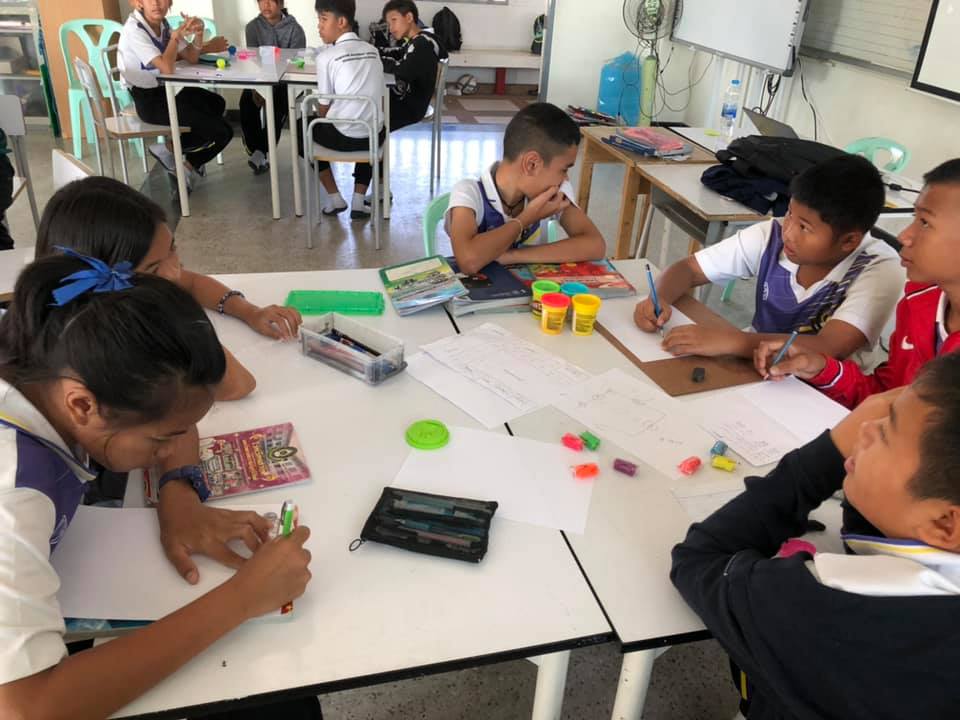 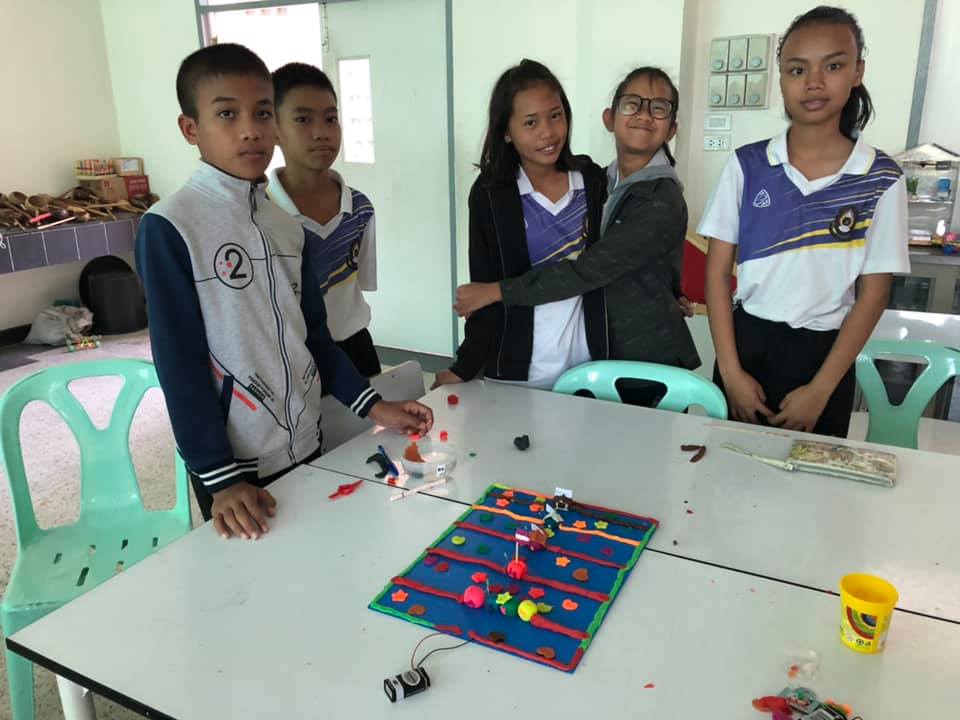 นักเรียนฝึกปฏิบัติกิจกรรมการเรียนรู้ตามแนวทางสะเต็มศึกษา เรื่อง วงจรไฟฟ้าอย่างง่ายจากแป้งโดว์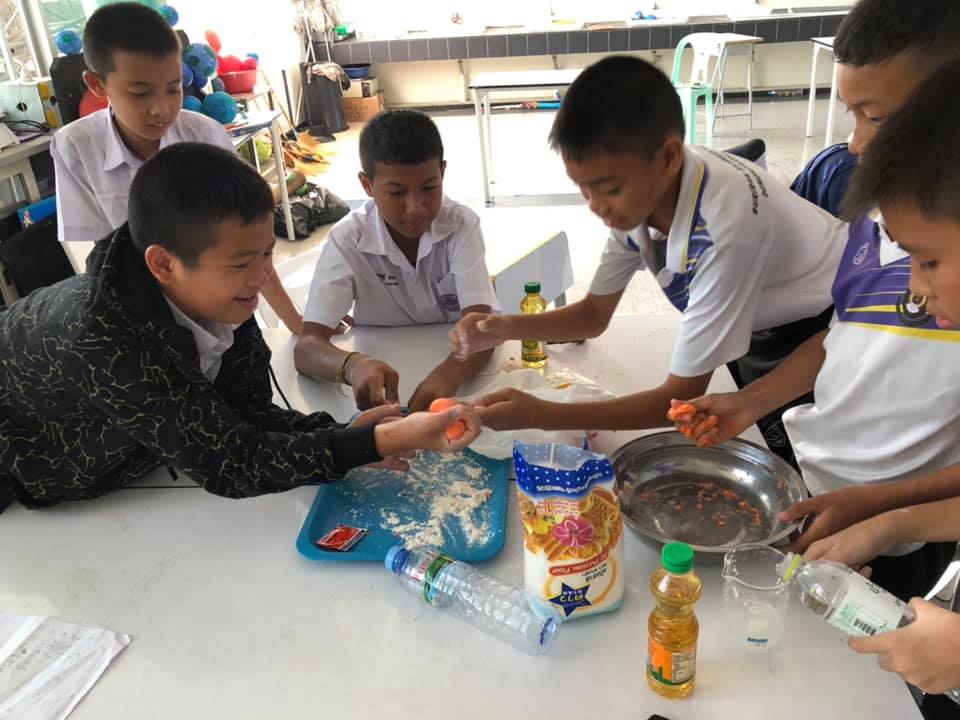 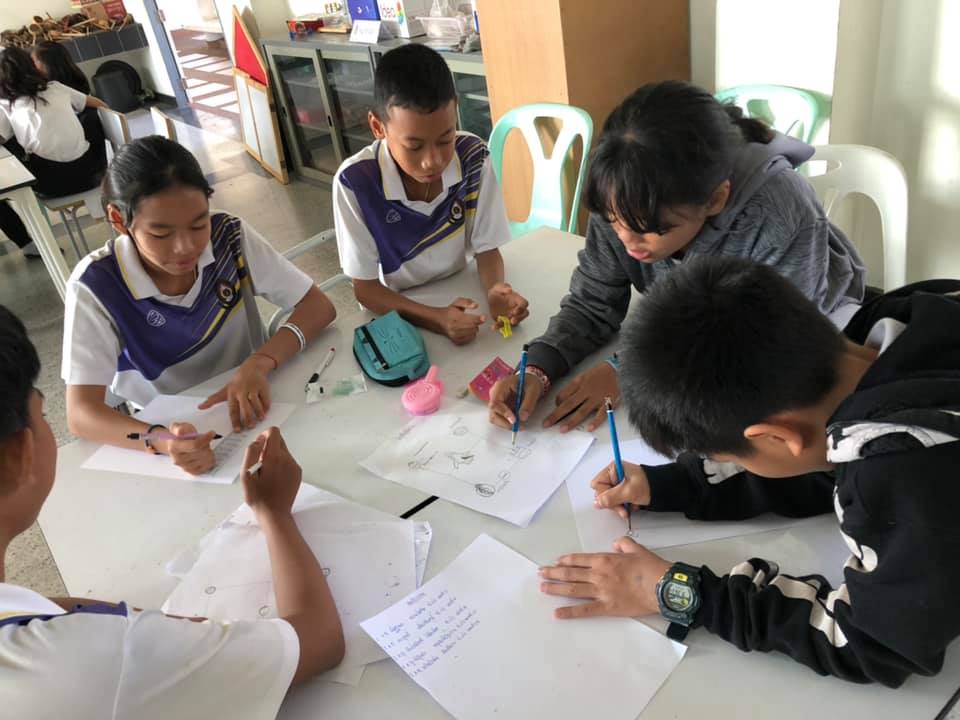 นักเรียนฝึกปฏิบัติกิจกรรมการเรียนรู้ตามแนวทางสะเต็มศึกษา เรื่อง วงจรไฟฟ้าอย่างง่ายจากแป้งโดว์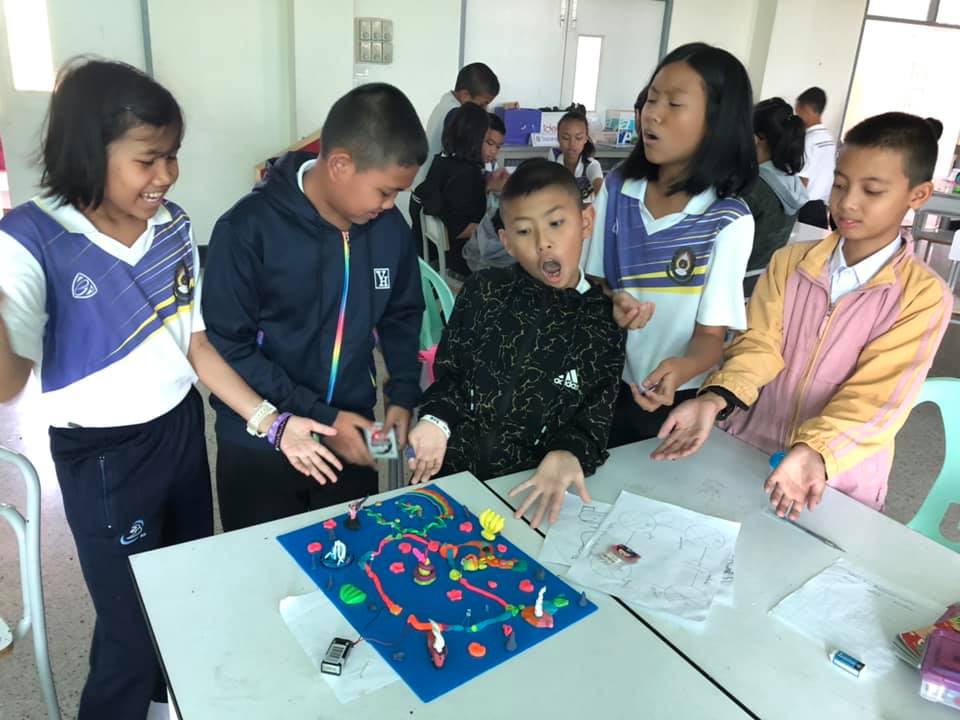 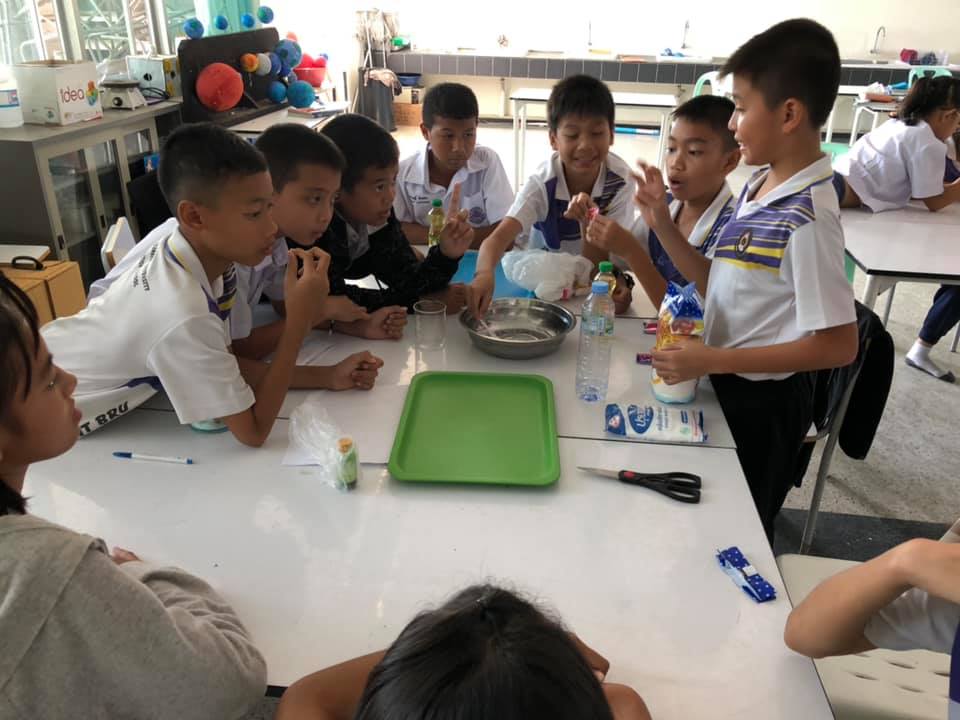 นักเรียนฝึกปฏิบัติกิจกรรมการเรียนรู้ตามแนวทางสะเต็มศึกษา เรื่อง วงจรไฟฟ้าอย่างง่ายจากแป้งโดว์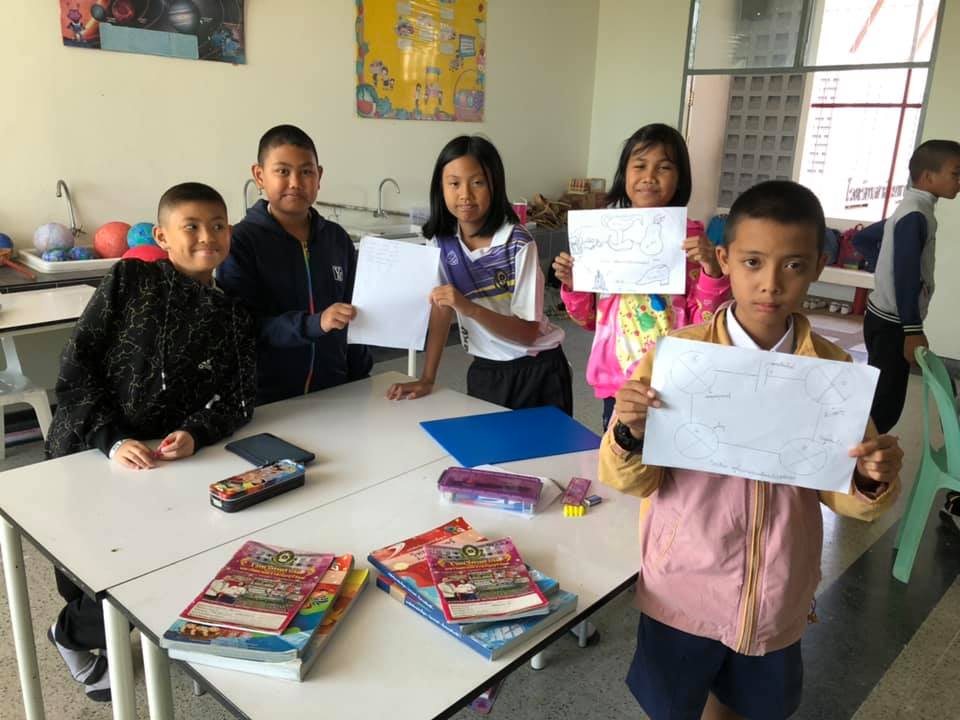 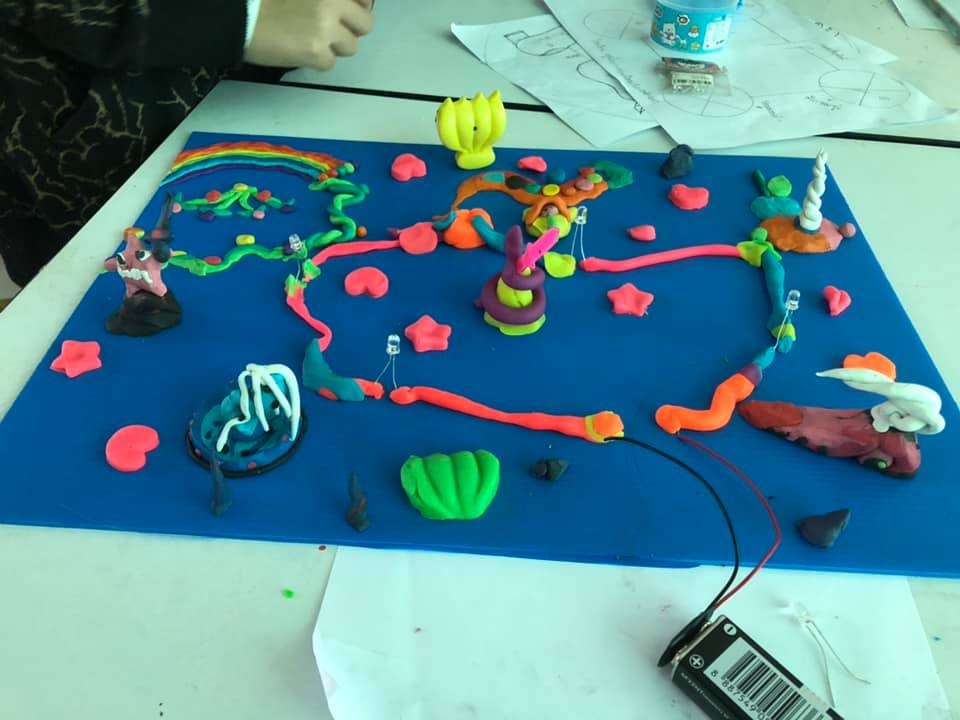 ภาพผลงานการออกิ้นงานของนักเรียน เรื่อง วงจรไฟฟ้าอย่างง่ายจากแป้งโดว์ความรู้เกี่ยวกับวิชาชีพกรอบการปฏิบัติงานวิชาชีพกรอบการปฏิบัติงานวิชาชีพกรอบการปฏิบัติงานวิชาชีพกรอบการปฏิบัติงานวิชาชีพกรอบการปฏิบัติงานวิชาชีพข้อผูกพันและภาระรับผิดชอบความรู้เกี่ยวกับวิชาชีพองค์ประกอบที่สำคัญสำหรับการสมรรถนะการจัดการเรียนรู้ของนักศึกษาครูวิทยาศาสตร์ องค์ประกอบที่สำคัญสำหรับการสมรรถนะการจัดการเรียนรู้ของนักศึกษาครูวิทยาศาสตร์ องค์ประกอบที่สำคัญสำหรับการสมรรถนะการจัดการเรียนรู้ของนักศึกษาครูวิทยาศาสตร์ องค์ประกอบที่สำคัญสำหรับการสมรรถนะการจัดการเรียนรู้ของนักศึกษาครูวิทยาศาสตร์ องค์ประกอบที่สำคัญสำหรับการสมรรถนะการจัดการเรียนรู้ของนักศึกษาครูวิทยาศาสตร์ ข้อผูกพันและภาระรับผิดชอบสมรรถนะด้านการจัดการเรียนรู้เนื้อหาผู้เรียน1.การวางแผนสำหรับการจัดเรียนรู้ตามแนวทางสะเต็ม (ก่อนการสอน)2.การจัดบรรยากาศในการเรียนรู้และการบริหารจัดการห้องเรียนสะเต็ม3.กลยุทธ์กระตุ้นผู้เรียนให้เกิดการเรียนรู้ที่มีประสิทธิภาพ4.ผลย้อนกลับและการประเมินผล ผู้เรียน5. สะท้อนผลการจัดการเรียนรู้ (หลังสอน)วางแผนและเชื่อมโยงการเรียนรู้กับการจัดการเรียนการสอนอภิปรายในประเด็นที่เกี่ยวข้องและสะท้อนผลการจัดการเรียนรู้เพื่อดำเนินการวางแผนในการจัดการเรียนการสอนสมรรถนะด้านการจัดการเรียนรู้เนื้อหาผู้เรียน1.1 จุดมุ่งหมายของการเรียนรู้1.1.1 การเชื่อมโยงลำดับความสำคัญของการเรียนรู้1.1.2 ความชัดเจนของจุดมุ่งหมายของการเรียนรู้1.1.3 ความเหมาะสมสำหรับผู้เรียนที่มีความหลากหลาย2.1 ความเอาใจใส่และปฏิสัมพันธ์ระหว่างครูกับผู้เรียน3.1 การสื่อสารกับผู้เรียน3.1.1 จุดมุ่งหมายของการเรียนรู้3.1.2 แนวทางและขั้นตอน3.1.3 การอธิบายเนื้อหา3.1.4 การใช้ภาษาพูด ภาษาเขียนและภาษากาย4.1 การติดตามผลการเรียนรู้5.1 ดำเนินการบันทึกผลการจัดการเรียนรู้วางแผนและเชื่อมโยงการเรียนรู้กับการจัดการเรียนการสอนอภิปรายในประเด็นที่เกี่ยวข้องและสะท้อนผลการจัดการเรียนรู้เพื่อดำเนินการวางแผนในการจัดการเรียนการสอนสมรรถนะด้านการจัดการเรียนรู้เนื้อหาผู้เรียน1.2 ความสอดคล้องแผนการสอน1.2.1 กิจกรรมการเรียนรู้สอดคล้องกับแผนการสอน1.2.2 สื่อและแหล่งการเรียนรู้1.2.3 การจัดกลุ่มการเรียนรู้2.2 กระบวนการบริหารจัดการห้องเรียน 2.2.1 การมีส่วนร่วมและการให้ความร่วมมือ2.2.2 การถ่ายโอนการเรียนรู้2.2.3 การจัดเตรียมอุปกรณ์การเรียนรู้3.2 เทคนิคการตั้งคำถามและการอภิปราย3.2.1 คุณภาพของการตั้งคำถาม3.2.2 เทคนิคการตั้งคำถามและการอภิปราย4.2 ผลย้อนกลับสู่ผู้เรียน5.2 ประสิทธิภาพของบทเรียนวางแผนและเชื่อมโยงการเรียนรู้กับการจัดการเรียนการสอนอภิปรายในประเด็นที่เกี่ยวข้องและสะท้อนผลการจัดการเรียนรู้เพื่อดำเนินการวางแผนในการจัดการเรียนการสอนสมรรถนะด้านการจัดการเรียนรู้เนื้อหาผู้เรียน1.3 การเลือกวิธีการประเมินผล1.3.1 สอดคล้องกับจุดมุ่งหมายของการเรียนรู้1.3.1 เกณฑ์ประเมินพัฒนาการการเรียนรู้ของผู้เรียน2.3 การควบคุมพฤติกรรมของผู้เรียน2.3.1 ความคาดหวังและการตั้งกฎเกณฑ์ในการปฏิบัติตน2.3.2 การสังเกตและการตอบสนอง3.3 การเร้าความสนใจของผู้เรียน3.3.1กิจกรรมและการมอบหมายงาน3.3.2 การจัดกลุ่มของผู้เรียน3.3.3 สื่อการสอนและแหล่งเรียนรู้3.3.4 โครงสร้างและลำดับความต่อเนื่องของบทเรียน4.3 การประเมินผู้เรียน4.3.1 เกณฑ์การประเมินพฤติกรรมการเรียนรู้ของผู้เรียน4.3.2 การประเมินตนเองและการติดตามพัฒนาการของผู้เรียน5.3 ข้อเสนอแนะในการปรับปรุงการจัดการเรียนการสอนวางแผนและเชื่อมโยงการเรียนรู้กับการจัดการเรียนการสอนอภิปรายในประเด็นที่เกี่ยวข้องและสะท้อนผลการจัดการเรียนรู้เพื่อดำเนินการวางแผนในการจัดการเรียนการสอนสมรรถนะด้านการจัดการเรียนรู้เนื้อหาผู้เรียน1.3 การเลือกวิธีการประเมินผล1.3.1 สอดคล้องกับจุดมุ่งหมายของการเรียนรู้1.3.1 เกณฑ์ประเมินพัฒนาการการเรียนรู้ของผู้เรียน3.4 ความยืดหยุ่นและไหวพริบในการตอบสนองของครู3.4.1 การปรับแก้บทเรียน3.4.2 ไหวพริบในการการตอบเสนองต่อผู้เรียน 4.3 การประเมินผู้เรียน4.3.1 เกณฑ์การประเมินพฤติกรรมการเรียนรู้ของผู้เรียน4.3.2 การประเมินตนเองและการติดตามพัฒนาการของผู้เรียน5.3 ข้อเสนอแนะในการปรับปรุงการจัดการเรียนการสอนวางแผนและเชื่อมโยงการเรียนรู้กับการจัดการเรียนการสอนอภิปรายในประเด็นที่เกี่ยวข้องและสะท้อนผลการจัดการเรียนรู้เพื่อดำเนินการวางแผนในการจัดการเรียนการสอน1. การวางแผนสำหรับการจัดการเรียนการสอนตามแนวทางสะเต็ม1. การวางแผนสำหรับการจัดการเรียนการสอนตามแนวทางสะเต็ม1. การวางแผนสำหรับการจัดการเรียนการสอนตามแนวทางสะเต็ม1.1 จุดมุ่งหมายของการเรียนรู้1.1 จุดมุ่งหมายของการเรียนรู้1.1 จุดมุ่งหมายของการเรียนรู้1.1.1 การเชื่อมโยงลำดับความสำคัญของการเรียนรู้Dการเชื่อมโยงลำดับความสำคัญ ในการเรียนรู้ในรายวิชา อย่างชัดเจน และวิชาอื่น ๆ ได้ 1.1.1 การเชื่อมโยงลำดับความสำคัญของการเรียนรู้Pเชื่อมโยงลำดับความสำคัญของการเรียนรู้ได้อย่างชัดเจน1.1.1 การเชื่อมโยงลำดับความสำคัญของการเรียนรู้Aเชื่อมโยงลำดับความสำคัญของการเรียนรู้ได้แต่ยังไม่ชัดเจน1.1.1 การเชื่อมโยงลำดับความสำคัญของการเรียนรู้Bเรียงลำดับความสำคัญของการเรียนรู้  ไม่ชัดเจน1.1.2 ความชัดเจนของจุดมุ่งหมายของการเรียนรู้Dมีความชัดเจนในระดับมากที่สุด จุดมุ่งหมายของการเรียนรู้ทั้งหมดสามารถประเมินผลได้อย่างเหมาะสม1.1.2 ความชัดเจนของจุดมุ่งหมายของการเรียนรู้Pมีความชัดเจนในระดับมาก จุดมุ่งหมายของการเรียนรู้ทั้งหมดสามารถประเมินผลได้1.1.2 ความชัดเจนของจุดมุ่งหมายของการเรียนรู้Aมีความชัดเจนในระดับปานกลาง  รวมจุดมุ่งหมายของการเรียนรู้  และกิจกรรมเข้าด้วยกัน แต่บางจุดมุ่งหมายไม่สามารถประเมินได้1.1.2 ความชัดเจนของจุดมุ่งหมายของการเรียนรู้Bไม่ชัดเจน เน้นกิจกรรมมากกว่าการเรียนรู้ของผู้เรียน ไม่มีวิธีการประเมิน1.1.3 ความเหมาะสมสำหรับความแตกต่างของผู้เรียนDเหมาะสำหรับนักเรียนทุกคน 1.1.3 ความเหมาะสมสำหรับความแตกต่างของผู้เรียนPส่วนมากเหมาะสำหรับนักเรียนทุกคน1.1.3 ความเหมาะสมสำหรับความแตกต่างของผู้เรียนAส่วนมากเหมาะกับนักเรียนส่วนใหญ่1.1.3 ความเหมาะสมสำหรับความแตกต่างของผู้เรียนBไม่เหมาะสม1.2 ความสอดคล้องของแผนการสอน1.2 ความสอดคล้องของแผนการสอน1.2 ความสอดคล้องของแผนการสอน1.2.1 กิจกรรมการเรียนรู้Dเหมาะสมเป็นอย่างมากกับความหลากหลายของผู้เรียนและส่งเสริมจุดประสงค์การเรียนรู้กระตุ้นการพัฒนาทางสติปัญญาผู้เรียนได้เป็นอย่างดีและสามารถจำแนกผู้เรียนได้1.2.1 กิจกรรมการเรียนรู้Pเหมาะสมกับผู้เรียน และเหมาะสมกับจุดมุ่งหมายของการเรียนรู้ กิจกรรมสามารถกระตุ้นความสนใจและท้าทายสติปัญญาของผู้เรียน1.2.1 กิจกรรมการเรียนรู้Aบางกิจกรรมเหมาะสมกับผู้เรียน หรือจุดมุ่งหมายการเรียนรู้ สามารถกระตุ้นความสนใจของผู้เรียนได้1.2.1 กิจกรรมการเรียนรู้Bกิจกรรมการเรียนรู้ไม่เหมาะสมกับผู้เรียนหรือจุดมุ่งหมายของการเรียนรู้ ไม่กระตุ้นความสนใจของผู้เรียน1.2.2 สื่อและแหล่งการเรียนรู้Dเหมาะสมสำหรับนักเรียน สนับสนุนเป้าหมายของการเรียนรู้และส่งเสริมให้ผู้เรียนเกิดการเรียนรู้อย่างมีความหมาย มีร่องรอยหลักฐานการใช้เทคโนโลยีที่เหมาะสม มีร่องรอยหลักฐานการมีส่วนร่วมของนักเรียนในการเลือกหรือปรับใช้สื่อและแหล่งการเรียนรู้1.2.2 สื่อและแหล่งการเรียนรู้Pเหมาะสมสำหรับนักเรียน สนับสนุนเป้าหมายของการเรียนรู้และส่งเสริมให้ผู้เรียนเกิดการเรียนรู้อย่างมีความหมาย1.2.2 สื่อและแหล่งการเรียนรู้Aบางส่วนเหมาะสมกับผู้เรียน สนับสนุนเป้าหมายของการเรียนรู้และส่งเสริมให้ผู้เรียนเกิดการเรียนรู้อย่างมีความหมายได้บางส่วน1.2.2 สื่อและแหล่งการเรียนรู้Bไม่เหมาะสมสำหรับผู้เรียน ไม่สนับสนุนเป้าหมายของการเรียนรู้และไม่ส่งเสริมให้ผู้เรียนเกิดการเรียนรู้อย่างมีความหมาย1.2.3 การจัดกลุ่มการเรียนรู้Dหลากหลายตามความเหมาะสมกับผู้เรียนและเป้าหมายของการเรียนรู้ มีร่องรอยหลักฐานที่ผู้เรียนสามารถเลือกกลุ่มที่เหมาะสมในการเรียนรู้ได้1.2.3 การจัดกลุ่มการเรียนรู้Pหลากหลายตามความเหมาะสมกับผู้เรียนและเป้าหมายของการเรียนรู้1.2.3 การจัดกลุ่มการเรียนรู้Aสนับสนุนเป้าหมายการเรียนรู้เป็นบางส่วน มีความหลากหลายเป็นบางส่วน1.2.3 การจัดกลุ่มการเรียนรู้Bไม่สนับสนุนเป้าหมายการเรียนรู้และไม่มีความหลากหลาย1.3 การเลือกวิธีการประเมินผล1.3 การเลือกวิธีการประเมินผล1.3 การเลือกวิธีการประเมินผล1.3.1ความสอดคล้องกับจุดมุ่งหมายของการเรียนรู้Dการประเมินผลตรงตามจุดมุ่งหมายของการเรียนรู้และสามารถจำแนกผู้เรียนได้อย่างเหมาะสมและคำนึงถึงความแตกต่างระหว่างบุคคล1.3.1ความสอดคล้องกับจุดมุ่งหมายของการเรียนรู้Pมีการประเมินทุกจุดมุ่งหมายของการเรียนรู้และสามารถจำแนกผู้เรียนได้บ้าง1.3.1ความสอดคล้องกับจุดมุ่งหมายของการเรียนรู้Aการประเมินมีความสอดคล้องกับบางจุดมุ่งหมาย1.3.1ความสอดคล้องกับจุดมุ่งหมายของการเรียนรู้Bการประเมินไม่สอดคล้องกับจุดมุ่งหมายของการเรียนรู้1.3.2 เกณฑ์การประเมินพัฒนาการการเรียนรู้ของผู้เรียนDเกณฑ์การประเมินทั้งหมดมีความชัดเจนทั้งหมด  1.3.2 เกณฑ์การประเมินพัฒนาการการเรียนรู้ของผู้เรียนPเกณฑ์การประเมินโดยส่วน มากมีความชัดเจน1.3.2 เกณฑ์การประเมินพัฒนาการการเรียนรู้ของผู้เรียนAมีเกณฑ์การประเมินแต่ไม่ชัดเจน1.3.2 เกณฑ์การประเมินพัฒนาการการเรียนรู้ของผู้เรียนBไม่มีเกณฑ์การประเมิน2. การจัดบรรยากาศในการเรียนรู้และการบริหารจัดการห้องเรียนสะเต็ม2. การจัดบรรยากาศในการเรียนรู้และการบริหารจัดการห้องเรียนสะเต็ม2. การจัดบรรยากาศในการเรียนรู้และการบริหารจัดการห้องเรียนสะเต็ม2.1 ความเอาใจใส่และปฏิสัมพันธ์ระหว่างครูกับผู้เรียน2.1 ความเอาใจใส่และปฏิสัมพันธ์ระหว่างครูกับผู้เรียน2.1 ความเอาใจใส่และปฏิสัมพันธ์ระหว่างครูกับผู้เรียน2.1 ความเอาใจใส่และปฏิสัมพันธ์ระหว่างครูกับผู้เรียนDมีความเอาใจใส่มากและสัมพันธภาพที่ดีระหว่างบุคคลและกลุ่มในระดับสูง2.1 ความเอาใจใส่และปฏิสัมพันธ์ระหว่างครูกับผู้เรียนPมีความเอาใจใส่ปานกลางและสัมพันธภาพระหว่างครูกับผู้เรียนและผู้เรียนกับเพื่อนในห้องในระดับที่เหมาะสม2.1 ความเอาใจใส่และปฏิสัมพันธ์ระหว่างครูกับผู้เรียนAเอาใจใส่น้อยและสัมพันธภาพระหว่างครูกับผู้เรียนและผู้เรียนกับเพื่อนในห้อง ในระดับที่เหมาะสมแต่พบความขัดแย้งระหว่างครูกับผู้เรียนหรือผู้เรียนกับผู้เรียนบ้าง2.1 ความเอาใจใส่และปฏิสัมพันธ์ระหว่างครูกับผู้เรียนBขาดความเอาใจใส่และสัมพันธภาพระหว่างครูกับผู้เรียน และผู้เรียนกับเพื่อนในห้อง2.2 กระบวนการบริหารจัดการห้องเรียน2.2 กระบวนการบริหารจัดการห้องเรียน2.2 กระบวนการบริหารจัดการห้องเรียน2.2.1 การมีส่วนร่วมและการให้ความร่วมมือDกลุ่มขนาดเล็กทำงานร่วมกันได้เป็นอย่างดี ทุกคนในกลุ่มมีความเอาใจใส่ในงานของตน ผู้เรียนรับผิดชอบกับงานที่ได้รับมอบหมายจนบรรลุผลอย่างดี2.2.1 การมีส่วนร่วมและการให้ความร่วมมือPกลุ่มขนาดเล็กรวมกลุ่มทำงานได้เป็นอย่างดี คนในกลุ่มส่วนมากเอาใจใส่กับงานของตนโดยที่ครูไม่ต้องควบคุม2.2.1 การมีส่วนร่วมและการให้ความร่วมมือAมีเพียงบางกลุ่มที่ทำงานร่วมกันและครูไม่ต้องควบคุม2.2.1 การมีส่วนร่วมและการให้ความร่วมมือBผู้เรียนไม่ให้ความร่วมมือกับครู และไม่สนใจในกิจกรรมการเรียนรู้2.2.2 การถ่ายโอนการเรียนรู้Dการถ่ายโอนการเรียนรู้ของผู้เรียนดำเนินการไปอย่างต่อเนื่อง       และมีประสิทธิภาพ2.2.2 การถ่ายโอนการเรียนรู้Pการถ่ายโอนการเรียนรู้โดยส่วนมากเป็นไปด้วยดี และมีติดขัดเสียเวลาบ้างเล็กน้อย2.2.2 การถ่ายโอนการเรียนรู้Aการถ่ายโอนการเรียนรู้ประสบความสำเร็จบ้างและมีขั้นตอนที่ติดขัดเสียเวลาไปบ้าง2.2.2 การถ่ายโอนการเรียนรู้Bกิจกรรมมีความสับสนอลหม่าน และมีขั้นตอนที่ติดขัดเสียเวลามาก2.2.3 การจัดเตรียมอุปกรณ์การเรียนรู้Dผู้เรียนสามารถนำไปใช้ได้อย่างมีประสิทธิภาพ2.2.3 การจัดเตรียมอุปกรณ์การเรียนรู้Pผู้เรียนสามารถนำไปใช้ได้เป็นอย่างดี และมีการติดขัดเสียเวลาในการทำกิจกรรมบ้างเล็กน้อย2.2.3 การจัดเตรียมอุปกรณ์การเรียนรู้Aผู้เรียนนำไปใช้ได้บ้าง และมีการติดขัดเสียเวลาในการเรียนทำกิจกรรมมาก2.2.3 การจัดเตรียมอุปกรณ์การเรียนรู้Bผู้เรียนไม่สามารถนำไปใช้ได้อย่างมีประสิทธิภาพ2.3 การควบคุมพฤติกรรมของผู้เรียน2.3 การควบคุมพฤติกรรมของผู้เรียน2.3 การควบคุมพฤติกรรมของผู้เรียน2.3.2 ความคาดหวังและการตั้งกฎเกณฑ์ในการปฏิบัติตนDตั้งกฎเกณฑ์ในการปฏิบัติตนของผู้เรียนอย่างชัดเจน ผู้เรียนมีส่วนร่วมในการตั้งกฎเกณฑ์2.3.2 ความคาดหวังและการตั้งกฎเกณฑ์ในการปฏิบัติตนPตั้งกฎเกณฑ์ในการปฏิบัติตนของผู้เรียนอย่างชัดเจน2.3.2 ความคาดหวังและการตั้งกฎเกณฑ์ในการปฏิบัติตนAสร้างตั้งกฎเกณฑ์ในการปฏิบัติตนของผู้เรียน และผู้เรียนส่วนมากเข้าใจ2.3.2 ความคาดหวังและการตั้งกฎเกณฑ์ในการปฏิบัติตนBไม่ตั้งกฎเกณฑ์ในการปฏิบัติตนของผู้เรียน และผู้เรียนส่วนมากสับสนว่ากฎเกณฑ์คืออะไร2. การจัดบรรยากาศในการเรียนรู้และการบริหารจัดการห้องเรียน (ต่อ)2. การจัดบรรยากาศในการเรียนรู้และการบริหารจัดการห้องเรียน (ต่อ)2. การจัดบรรยากาศในการเรียนรู้และการบริหารจัดการห้องเรียน (ต่อ)2.3.3 การสังเกตและการตอบสนองDสังเกตเห็นพฤติกรรมของผู้เรียนตลอดเวลา สามารถตอบสนองต่อความต้องการของผู้เรียนอย่างเหมาะสมและทันท่วงทีและประสบความสำเร็จเป็นอย่างดี2.3.3 การสังเกตและการตอบสนองPสังเกตเห็นพฤติกรรมของผู้เรียน สามารถตอบสนองต่อความต้องการของผู้เรียนอย่างเหมาะสมและจะให้ผลในเชิงบวก2.3.3 การสังเกตและการตอบสนองAสังเกตเห็นพฤติกรรมของผู้เรียน แต่บางครั้งพบว่าผลการตอบสนองต่อผู้เรียนจะให้ผลในเชิงลบ2.3.3 การสังเกตและการตอบสนองBไม่ตระหนักถึงพฤติกรรมและการตอบสนองของผู้เรียน หรือมีการตอบสนองที่ไม่เหมาะสม3. กลยุทธ์กระตุ้นผู้เรียนให้เกิดการเรียนรู้อย่างมีประสิทธิภาพ3. กลยุทธ์กระตุ้นผู้เรียนให้เกิดการเรียนรู้อย่างมีประสิทธิภาพ3. กลยุทธ์กระตุ้นผู้เรียนให้เกิดการเรียนรู้อย่างมีประสิทธิภาพ3.1 การสื่อสารกับผู้เรียน3.1 การสื่อสารกับผู้เรียน3.1 การสื่อสารกับผู้เรียน3.1.1 จุดมุ่งหมายของการเรียนรู้Dจุดมุ่งหมายการเรียนรู้ชัดเจน ตรงกับความต้องการและความสนใจของผู้เรียน 3.1.1 จุดมุ่งหมายของการเรียนรู้Pจุดมุ่งหมายการเรียนรู้ชัดเจน3.1.1 จุดมุ่งหมายของการเรียนรู้Aบอกจุดมุ่งหมายการเรียนรู้แต่ไม่ชัดเจน3.1.1 จุดมุ่งหมายของการเรียนรู้Bไม่บอกจุดมุ่งหมายการเรียนรู้3.1.2 แนวทางและกระบวนการDชัดเจนและเตรียมการป้องกันความเข้าใจที่คลาดเคลื่อนไว้ล่วงหน้า3.1.2 แนวทางและกระบวนการPชัดเจนและสามารถปฏิบัติตามได้3.1.2 แนวทางและกระบวนการAผู้เรียนทำความเข้าใจได้ หลังจากเกิดความสับสนบ้างในระยะแรก3.1.2 แนวทางและกระบวนการBสร้างความสับสนให้กับผู้เรียน3.1.3 การอธิบายเนื้อหาDเหมาะสมและเห็นมโนภาพ สามารถเชื่อมโยงความรู้และประสบการณ์เดิมของนักเรียนได้ดี3.1.3 การอธิบายเนื้อหาPเหมาะสมกับนักเรียน เชื่อมโยงความรู้และประสบการณ์ของนักเรียน3.1.3 การอธิบายเนื้อหาAไม่ชัดเจนยากต่อการปฏิบัติตาม 3.1.3 การอธิบายเนื้อหาBไม่ชัดเจนหรือสร้างความสับสนให้กับผู้เรียน3.1.4 การใช้ภาษาพูด ภาษาเขียนและภาษากายDชัดเจน เหมาะสม ถูกต้องและสอดคล้องกับเนื้อหาและกิจกรรมการเรียนการสอน และสามารถสื่อสารได้อย่างมีประสิทธิภาพ3.1.4 การใช้ภาษาพูด ภาษาเขียนและภาษากายPส่วนใหญ่ชัดเจน ถูกต้อง และสามารถสื่อสารได้3.1.4 การใช้ภาษาพูด ภาษาเขียนและภาษากายAพอเข้าใจได้ บางส่วนใช้ภาษาพูด ภาษาเขียนและภาษาท่าทางยังไม่เหมาะสม3.1.4 การใช้ภาษาพูด ภาษาเขียนและภาษากายBการใช้ภาษาพูดที่เข้าใจยาก ใช้ภาษาเขียนที่ไม่ถูกต้อง และใช้ภาษาท่าทางยังไม่เหมาะสม3.2 เทคนิคการตั้งคำถามและการอภิปราย3.2 เทคนิคการตั้งคำถามและการอภิปราย3.2 เทคนิคการตั้งคำถามและการอภิปราย3.2.1 คุณภาพของการตั้งคำถามDทุกคำถามวัดความคิดระดับสูง การรอคำตอบใช้ระยะเวลาที่เหมาะสม และผู้เรียนมีส่วนร่วมในการตั้งคำถามที่หลากหลาย3.2.1 คุณภาพของการตั้งคำถามPคำถามส่วนใหญ่วัดความคิดระดับสูง มีการรอคำตอบใช้ระยะเวลาที่เพียงพอ3.2.1 คุณภาพของการตั้งคำถามAมีทั้งคำถามที่วัดความคิดระดับต่ำและสูง และมีบางคำถามที่กระตุ้นให้ผู้เรียนอยากตอบ3.2.1 คุณภาพของการตั้งคำถามBคำถามที่วัดความคิดระดับต่ำ ไม่ท้าทายต่อการเรียนรู้และส่วนใหญ่เป็นคำถามปลายปิด3.2.2 เทคนิคการตั้งคำถามและการอภิปรายDสามารถตั้งคำถาม สามารถตีกรอบการอภิปรายโดยมอบหมายให้ผู้เรียนรับผิดชอบในการอภิปรายหัวข้อต่างๆ ได้ มีเทคนิคในการกระตุ้นให้ผู้เรียนมีส่วนร่วมในการดำเนินกิจกรรมได้อย่างเหมาะสมและประสบผลสำเร็จในการอภิปราย3.2.2 เทคนิคการตั้งคำถามและการอภิปรายPสามารถตั้งคำถาม สามารถตีกรอบการอภิปราย กรณีที่ผู้เรียนอภิปรายออกนอกประเด็น มีเทคนิคในการกระตุ้นให้ผู้เรียนมีส่วนร่วมในการดำเนินกิจกรรม3.2.2 เทคนิคการตั้งคำถามและการอภิปรายAมีความพยายามกระตุ้นให้ผู้เรียนแสดงความคิดเห็น แต่พบผู้เรียนผู้บางส่วนที่มีส่วนร่วมในการอภิปราย3.2.2 เทคนิคการตั้งคำถามและการอภิปรายBครูถามและตอบเองโดยที่ผู้เรียนไม่มีส่วนร่วมในการอภิปราย ครูไม่รอคำตอบ3.3 การเร้าความสนใจของผู้เรียน3.3 การเร้าความสนใจของผู้เรียน3.3 การเร้าความสนใจของผู้เรียน3.3.1 กิจกรรมและการมอบหมายงานDผู้เรียนทุกคนถูกกระตุ้นให้คิด ผู้เรียนริเริ่มหรือดัดแปลงกิจกรรมเพื่อส่งเสริมความเข้าใจในการเรียนรู้ของตนเอง3.3.1 กิจกรรมและการมอบหมายงานPผู้เรียนส่วนมากถูกกระตุ้นให้คิดจากภาระงานที่ได้รับ3.3.1 กิจกรรมและการมอบหมายงานAเหมาะสมกับผู้เรียนบางคน และผู้เรียนบางส่วนถูกกระตุ้นให้คิด3.3.1 กิจกรรมและการมอบหมายงานBไม่เหมาะสบกับวัย หรือความรู้เดิม ขาดการกระตุ้นให้ผู้เรียนคิด3.3.2 การจัดกลุ่มของผู้เรียนDเหมาะสมกับจุดมุ่งหมายของการเรียนรู้ ผู้เรียนสามารถบริหารจัดการและดำเนินกิจกรรมในกลุ่มได้3.3.2 การจัดกลุ่มของผู้เรียนPเหมาะสมกับจุดมุ่งหมายของการเรียนรู้3.3.2 การจัดกลุ่มของผู้เรียนAเหมาะสมกับจุดมุ่งหมายของการเรียนรู้เป็นบางส่วน3.3.2 การจัดกลุ่มของผู้เรียนBไม่เหมาะสม3.3.3 สื่อการสอนและแหล่งการเรียนรู้Dเหมาะสมกับจุดมุ่งหมายของการเรียนรู้ นักเรียนสามารถ         ประยุกต์หรือเลือกใช้สื่อต่างๆ ที่เพิ่มประสิทธิภาพในการเรียนรู้3.3.3 สื่อการสอนและแหล่งการเรียนรู้Pเหมาะสมกับจุดมุ่งหมายของการเรียนรู้3.3.3 สื่อการสอนและแหล่งการเรียนรู้Aเหมาะสมกับจุดมุ่งหมายของการเรียนรู้บางส่วน3.3.3 สื่อการสอนและแหล่งการเรียนรู้Bไม่เหมาะสมและไม่สนับสนุนให้ผู้เรียนเกิดการเรียนรู้ 3.3.4 โครงสร้างและลำดับความต่อเนื่องของบทเรียนDมีความสอดคล้องของการวางโครงสร้างและลำดับความต่อเนื่องของบทเรียนอย่างชัดเจน และเหมาะสมกับผู้เรียนทุกคน3.3.4 โครงสร้างและลำดับความต่อเนื่องของบทเรียนPการวางโครงสร้างชัดเจน และลำดับความต่อเนื่องของบทเรียน เหมาะสม และเหมาะสมกับผู้เรียนส่วนมาก3.3.4 โครงสร้างและลำดับความต่อเนื่องของบทเรียนAการวางโครงสร้างใช้ได้ แต่การวางโครงสร้างยังไม่สอดคล้องกับลำดับความต่อเนื่องของบทเรียน3.3.4 โครงสร้างและลำดับความต่อเนื่องของบทเรียนBการวางโครงสร้างของบทเรียนไม่ดี ลำดับและความต่อเนื่องของบทเรียนยังต้องปรับปรุงแก้ไข3.4 ความยืดหยุ่นและไหวพริบในการตอบสนองของครู3.4 ความยืดหยุ่นและไหวพริบในการตอบสนองของครู3.4 ความยืดหยุ่นและไหวพริบในการตอบสนองของครู 3.4.1 การปรับแก้บทเรียนDราบรื่นไม่สะดุด ประสบความสำเร็จในการปรับแก้ตามต้องการ 3.4.1 การปรับแก้บทเรียนPขาดความราบรื่นในการปรับแก้บทเรียนตามที่ต้องการ โดยทั่วไปประสบความสำเร็จในการปรับแก้บทเรียน 3.4.1 การปรับแก้บทเรียนAการปรับแก้บทเรียนตามได้ แต่ประสบความสำเร็จบางส่วน 3.4.1 การปรับแก้บทเรียนBไม่ปรับแก้บทเรียนแม้เห็นชัดเจนว่าจำเป็นต้องปรับแก้3.4.2 ไหวพริบในการตอบสนองต่อผู้เรียนDครูมีไหวพริบในการส่งเสริมโอกาสการเรียนรู้ของผู้เรียน บนพื้นฐานของสิ่งที่ผู้เรียนสนใจ หรือเหตุการณ์ที่เกิดขึ้นขณะสอน3.4.2 ไหวพริบในการตอบสนองต่อผู้เรียนPประสบความสำเร็จในการปรับแก้ คำถามหรือความสนใจของผู้เรียน โดยไม่ส่งผลกระทบต่อการวางลำดับความต่อเนื่องของบทเรียน3.4.2 ไหวพริบในการตอบสนองต่อผู้เรียนAครูพยายามปรับแก้คำถามหรือความสนใจของผู้เรียน แต่ส่งผลกระทบต่อการวางลำดับความต่อเนื่องของบทเรียน3.4.2 ไหวพริบในการตอบสนองต่อผู้เรียนBครูเพิกเฉยหรือไม่สนใจต่อคำถามหรือความสนใจของผู้เรียน4. ผลย้อนกลับและการประเมินผู้เรียน4. ผลย้อนกลับและการประเมินผู้เรียน4. ผลย้อนกลับและการประเมินผู้เรียน4.1 การติดตามผลการเรียนรู้4.1 การติดตามผลการเรียนรู้4.1 การติดตามผลการเรียนรู้Dการดำเนินติดตามผลเป็นรายบุคคลPการดำเนินการติดตามผลนักเรียนเป็นรายกลุ่มAการติดตามผลนักเรียนทุกคนBไม่มีหลักฐานในการติดตามผล4.2 ผลย้อนกลับสู่ผู้เรียน4.2 ผลย้อนกลับสู่ผู้เรียน4.2 ผลย้อนกลับสู่ผู้เรียนDให้ผลย้อนกลับที่เป็นประโยชน์ต่อการเรียนรู้ของผู้เรียน ให้ผลย้อนกลับกับนักเรียนทุกคน ผลย้อนกลับระบุสิ่งที่จำเป็นให้กับผู้เรียนอย่างสม่ำเสมอPให้ผลย้อนกลับกับนักเรียนส่วนมาก ผลย้อนกลับระบุสิ่งที่จำเป็นให้กับผู้เรียนได้Aให้ผลย้อนกลับที่ไม่สม่ำเสมอ ไม่สอดคล้อง ให้ผลย้อนกลับให้กับนักเรียนบางคน ผลย้อนกลับมีเพียงบางครั้งเท่านั้นที่ระบุถึงสิ่งที่จำเป็นBคุณภาพต่ำ ไม่เหมาะสม ให้ผลย้อนกลับไม่มีจุดเน้นหรือไม่เป็นประโยชน์ ผลย้อนกลับไม่ได้ระบุในสิ่งที่จำเป็น4.3 การประเมินผู้เรียน4.3 การประเมินผู้เรียน4.3 การประเมินผู้เรียน4.3.1 เกณฑ์การประเมินพฤติกรรมการเรียนรู้ของผู้เรียนDผู้เรียนตระหนักถึงความสำคัญของเกณฑ์การประเมิน และพยายามพัฒนาตนเองตามเกณฑ์ที่กำหนดให้4.3.1 เกณฑ์การประเมินพฤติกรรมการเรียนรู้ของผู้เรียนPผู้เรียนตระหนักถึงเกณฑ์การประเมินพฤติกรรม4.3.1 เกณฑ์การประเมินพฤติกรรมการเรียนรู้ของผู้เรียนAผู้เรียนตระหนักในบางเกณฑ์การประเมินพฤติกรรม4.3.1 เกณฑ์การประเมินพฤติกรรมการเรียนรู้ของผู้เรียนBผู้เรียนไม่ใส่ใจในเกณฑ์การประเมินพฤติกรรม4.3.2 การประเมินตนเองและการติดตามพัฒนาการของผู้เรียนDบ่อยครั้งที่ผู้เรียนประเมินและติดตามผลคุณภาพงานของตนเองตามเกณฑ์การประเมิน ผู้เรียนกระตือรือร้นในการใช้ข้อมูลเพื่อปรับปรุงการเรียนรู้ของตนเอง4.3.2 การประเมินตนเองและการติดตามพัฒนาการของผู้เรียนPบ่อยครั้งผู้เรียนประเมินและติดตามคุณภาพงานของตนเองตามเกณฑ์การประเมิน4.3.2 การประเมินตนเองและการติดตามพัฒนาการของผู้เรียนAผู้เรียนประเมินคุณภาพงานของตนเองเป็นบางครั้งตามเกณฑ์การประเมินพฤติกรรม4.3.2 การประเมินตนเองและการติดตามพัฒนาการของผู้เรียนBผู้เรียนไม่ใส่ใจการประเมินตนเองหรือติดตามผล5. ผลสะท้อนของการจัดการเรียนรู้5. ผลสะท้อนของการจัดการเรียนรู้5. ผลสะท้อนของการจัดการเรียนรู้5.1 ดำเนินการบันทึกผลการจัดการเรียนรู้5.1 ดำเนินการบันทึกผลการจัดการเรียนรู้5.1 ดำเนินการบันทึกผลการจัดการเรียนรู้Dระบบการจัดเก็บข้อมูลและการบันทึกสะท้อนความเป็นจริงในการจัดกิจกรรมการเรียนการสอน และเป็นข้อมูลที่มีคุณภาพทั้งหมด และสอดคล้องกับการประเมินของอาจารย์นิเทศ สามารถเก็บบันทึกรายละเอียดความก้าวหน้าและพัฒนาการด้านการสอนของตนเองอย่างต่อเนื่องPระบบการจัดเก็บข้อมูลและการบันทึกข้อมูลที่สะท้อนความเป็นจริงในการจัดกิจกรรมการเรียนการสอน มีการบันทึกรายละเอียดพัฒนาการการสอนของตนเอง Aมีความรู้เกี่ยวกับการจัดระบบข้อมูลเบื้องต้น บางส่วนสะท้อนความเป็นจริงในการจัดกิจกรรมการเรียนการสอน เก็บหลักฐานการบันทึกพัฒนาการสอนของตนเองต่อเนื่องBไม่มีระบบหรือไม่มีการจัดเรียงข้อมูล ไม่มีหลักฐานการบันทึกพัฒนาการการสอนของตนเอง5.2 ประสิทธิภาพของบทเรียน5.2 ประสิทธิภาพของบทเรียน5.2 ประสิทธิภาพของบทเรียนDการจัดการเรียนรู้มีประสิทธิภาพมากสามารถเชื่องโยงไปสู่บทเรียนอื่น ๆ ได้อย่างเหมาะสมPการจัดการเรียนรู้มีประสิทธิภาพมากAเชื่อมโยงบทเรียนไปสู่จุดมุ่งหมายของการเรียนรู้ได้เพียงบางส่วนBไม่สามารถตัดสินได้ว่าการสอนประสบความสำเร็จได้หรือไม่5.3 ข้อเสนอแนะในปรับปรุงการจัดการเรียนการสอน5.3 ข้อเสนอแนะในปรับปรุงการจัดการเรียนการสอน5.3 ข้อเสนอแนะในปรับปรุงการจัดการเรียนการสอนDสามารถระบุแนวทางที่หลากหลายในการปรับปรุงบทเรียนได้อย่างเหมาะสม และให้ข้อเสนอแนะที่สะท้อนความเป็นจริงในการจัดกิจกรรมการเรียนการสอนได้Pสามารถระบุแนวทางที่เหมาะสมในการปรับปรุงบทเรียนได้Aให้คำแนะนำเกี่ยวกับการปรับปรุงบทเรียนโดยทั่วไปได้Bไม่สามารถให้คำแนะนำเกี่ยวกับการปรับปรุงบทเรียนได้ รหัสนักศึกษา :หมู่เรียน :วันเวลาที่สังเกต :วิชา :วิชา :หัวข้อที่สอน :องค์ประกอบในการประเมินสมรรถนะด้านความรู้ผนวกวิธีสอนระดับของสมรรถนะระดับของสมรรถนะระดับของสมรรถนะระดับของสมรรถนะบันทึกผลเพิ่มเติมองค์ประกอบในการประเมินสมรรถนะด้านความรู้ผนวกวิธีสอนBAPDบันทึกผลเพิ่มเติม1.การวางแผนสำหรับการจัดการเรียนรู้ตามแนวทางสะเต็ม (ก่อนการสอน)   1.1จุดมุ่งหมายของการเรียนรู้        1.1.1 การเชื่อมโยงลำดับความสำคัญของการเรียนรู้        1.1.2 ความชัดเจนของจุดมุ่งหมายของการเรียนรู้        1.1.3 ความเหมาะสมสำหรับผู้เรียนที่มีความหลากหลาย   1.2 ความสอดคล้องของแผนการสอน        1.2.1 กิจกรรมการเรียนรู้สอดคล้องกับแผนการสอน        1.2.2 สื่อและแหล่งการเรียนรู้        1.2.3 การจัดกลุ่มการเรียนรู้    1.3 การเลือกวิธีการประเมินผล         1.3.1 สอดคล้องกับจุดมุ่งหมายของการเรียนรู้         1.3.2 เกณฑ์การประเมินพัฒนาการการเรียนรู้ของผู้เรียน2. การจัดบรรยากาศในการเรียนรู้และการบริหารจัดการห้องเรียนสะเต็ม     2.1 ความเอาใจใส่และปฏิสัมพันธ์ระหว่างครูกับผู้เรียน     2.2 กระบวนการบริหารจัดการห้องเรียนองค์ประกอบในการประเมินสมรรถนะด้านความรู้ผนวกวิธีสอนระดับของสมรรถนะระดับของสมรรถนะระดับของสมรรถนะระดับของสมรรถนะบันทึกผลเพิ่มเติม องค์ประกอบในการประเมินสมรรถนะด้านความรู้ผนวกวิธีสอนBAPDบันทึกผลเพิ่มเติม      2.2 กระบวนการบริหารจัดการห้องเรียน (ต่อ)          2.2.1 การมีส่วนร่วมและการให้ความร่วมมือ          2.2.2 การถ่ายโอนการเรียนรู้          2.2.3 การจัดเตรียมอุปกรณ์การเรียนรู้    2.3 การควบคุมพฤติกรรมของผู้เรียน         2.3.1 ความคาดหวังและการตั้งกฎเกณฑ์ในการปฏิบัติตน         2.3.2 การสังเกตและการตอบสนอง3.กลยุทธ์กระตุ้นผู้เรียนให้เกิดการเรียนรู้ที่มีประสิทธิภาพ    3.1 การสื่อสารกับผู้เรียน         3.1.1 จุดมุ่งหมายของการเรียนรู้         3.1.2 แนวทางและกระบวนการ         3.1.3 การอธิบายเนื้อหา         3.1.4 การใช้ภาษาพูด ภาษาเขียน และภาษากาย   3.2 เทคนิคการตั้งคำถามและการอภิปราย         3.2.1คุณภาพของการตั้งคำถาม         3.2.2 เทคนิคการตั้งคำถามและการอภิปราย    3.3 การเร้าความสนใจของผู้เรียน        3.3.1 กิจกรรมและการมอบหมายงานองค์ประกอบในการประเมินสมรรถนะด้านความรู้ผนวกวิธีสอนระดับของสมรรถนะระดับของสมรรถนะระดับของสมรรถนะระดับของสมรรถนะบันทึกผลเพิ่มเติมองค์ประกอบในการประเมินสมรรถนะด้านความรู้ผนวกวิธีสอนBAPDบันทึกผลเพิ่มเติม         3.3.3 สื่อการสอนและแหล่งเรียนรู้         3.3.4 โครงสร้างและลำดับความต่อเนื่องของบทเรียน    3.4 ความยืดหยุ่นและไหวพริบในการตอบสนองของครู         3.4.1 การปรับแก้บทเรียน         3.4.2 ไหวพริบในการตอบสนองต่อผู้เรียน4.ผลย้อนกลับและการประเมินผลผู้เรียน   4.1 การติดตามผลการเรียนรู้   4.2 ผลย้อนกลับสู่ผู้เรียน   4.3 การประเมินผู้เรียน        4.3.1 เกณฑ์การประเมินพฤติกรรมการเรียนรู้ของผู้เรียน        4.3.2 การประเมินตนเองและการติดตามพัฒนาการของผู้เรียน5.สะท้อนผลการจัดการเรียนรู้ (หลังการสอน)   5.1 ดำเนินการบันทึกผลการจัดการเรียนรู้   5.2 ประสิทธิภาพของบทเรียน   5.3 ข้อเสนอแนะในการปรับปรุงการจัดการเรียนการสอนข้อ 1เนื้อหาสาระหัวข้อหลักการคิดข้อ 1เคมีการจัดจำแนกและองค์ประกอบของสารการเข้าใจแนวคิดข้อ 2เนื้อหาสาระหัวข้อหลักการคิดข้อ 2ฟิสิกส์แรงและการเคลื่อนที่การให้เหตุผลและการวิเคราะห์ข้อ 3เนื้อหาสาระหัวข้อหลักการคิดข้อ 3ฟิสิกส์แรงและการเคลื่อนที่การเข้าใจแนวคิดการวัดครั้งที่ปริมาตรของมงกุฎ (cm3 ) ความหนาแน่น (g/cm3 )120211.88220012.00320111.94419812.12519912.06ข้อสอบที่ความคิดเห็นของผู้เชี่ยวชาญความคิดเห็นของผู้เชี่ยวชาญความคิดเห็นของผู้เชี่ยวชาญความคิดเห็นของผู้เชี่ยวชาญความคิดเห็นของผู้เชี่ยวชาญรวมIOCสรุปผลข้อสอบที่คนที่ 1คนที่ 2คนที่ 2คนที่ 3คนที่ 3รวมIOCสรุปผล11111131.00ใช้ได้21110020.67ใช้ได้31001120.67ใช้ได้41110020.67ใช้ได้51111131.00ใช้ได้60111120.67ใช้ได้71110020.67ใช้ได้81111131.00ใช้ได้91001120.67ใช้ได้101110020.67ใช้ได้111001120.67ใช้ได้121111131.00ใช้ได้130111120.67ใช้ได้141111131.00ใช้ได้151111131.00ใช้ได้161110020.67ใช้ได้171111131.00ใช้ได้181110020.67ใช้ได้191111131.00ใช้ได้201110020.67ใช้ได้210111120.67ใช้ได้221111131.00ใช้ได้231001120.67ใช้ได้241111131.00ใช้ได้ข้อสอบที่ความคิดเห็นของผู้เชี่ยวชาญความคิดเห็นของผู้เชี่ยวชาญความคิดเห็นของผู้เชี่ยวชาญความคิดเห็นของผู้เชี่ยวชาญความคิดเห็นของผู้เชี่ยวชาญรวมIOCสรุปผลข้อสอบที่คนที่ 1คนที่ 1คนที่ 2คนที่ 2คนที่ 3รวมIOCสรุปผล251111020.67ใช้ได้261111020.67ใช้ได้271111131.00ใช้ได้281111131.00ใช้ได้291111020.67ใช้ได้301111020.67ใช้ได้310011120.67ใช้ได้321111131.00ใช้ได้331100120.67ใช้ได้341111131.00ใช้ได้351111020.67ใช้ได้361100120.67ใช้ได้371111131.00ใช้ได้380011120.67ใช้ได้390011120.67ใช้ได้401111020.67ใช้ได้410011120.67ใช้ได้421111131.00ใช้ได้431100120.67ใช้ได้441111131.00ใช้ได้451111020.67ใช้ได้461111020.67ใช้ได้470011120.67ใช้ได้481111131.00ใช้ได้491100120.67ใช้ได้501111020.67ใช้ได้ข้อสอบที่ความคิดเห็นของผู้เชี่ยวชาญความคิดเห็นของผู้เชี่ยวชาญความคิดเห็นของผู้เชี่ยวชาญความคิดเห็นของผู้เชี่ยวชาญความคิดเห็นของผู้เชี่ยวชาญรวมIOCสรุปผลข้อสอบที่คนที่ 1คนที่ 2คนที่ 2คนที่ 3คนที่ 3รวมIOCสรุปผล10111120.67ใช้ได้21111131.00ใช้ได้31110020.67ใช้ได้41111131.00ใช้ได้51110020.67ใช้ได้61110020.67ใช้ได้71111131.00ใช้ได้80111120.67ใช้ได้90111120.67ใช้ได้101110020.67ใช้ได้111110020.67ใช้ได้121111131.00ใช้ได้131001120.67ใช้ได้141111131.00ใช้ได้151110020.67ใช้ได้161110020.67ใช้ได้171110020.67ใช้ได้181111131.00ใช้ได้191001120.67ใช้ได้201110020.67ใช้ได้211001120.67ใช้ได้221110020.67ใช้ได้230111120.67ใช้ได้241111131.00ใช้ได้ข้อสอบที่ความคิดเห็นของผู้เชี่ยวชาญความคิดเห็นของผู้เชี่ยวชาญความคิดเห็นของผู้เชี่ยวชาญความคิดเห็นของผู้เชี่ยวชาญความคิดเห็นของผู้เชี่ยวชาญรวมIOCสรุปผลข้อสอบที่คนที่ 1คนที่ 1คนที่ 2คนที่ 2คนที่ 3รวมIOCสรุปผล251100120.67ใช้ได้261111020.67ใช้ได้271100120.67ใช้ได้281111131.00ใช้ได้291111020.67ใช้ได้301111131.00ใช้ได้311111131.00ใช้ได้321111020.67ใช้ได้331111131.00ใช้ได้341111131.00ใช้ได้351111020.67ใช้ได้361111020.67ใช้ได้371111131.00ใช้ได้381100120.67ใช้ได้391111131.00ใช้ได้401111020.67ใช้ได้ข้อที่ค่าความยากง่ายอำนาจจำแนกข้อที่ค่าความยากง่ายอำนาจจำแนก10.760.31230.500.4620.470.63240.660.4030.710.47250.560.4040.510.37260.720.5650.730.52270.660.3360.760.26280.560.4070.600.45290.730.4680.730.42300.660.4090.680.52310.700.33100.570.52320.630.40110.500.57330.710.47120.730.31340.760.37130.370.42350.730.52140.290.37360.760.40150.520.63370.480.57160.620.57380.730.42170.400.62390.680.52180.730.42400.570.52190.680.52410.710.47200.570.52420.280.47210.500.57430.660.33220.730.31ข้อที่ค่าความยากง่ายอำนาจจำแนกข้อที่ค่าความยากง่ายอำนาจจำแนก10.680.52170.320.6520.450.62180.560.3330.700.42190.520.6140.640.32200.470.5150.560.33210.680.7560.660.40220.730.5270.700.46230.760.2680.540.48240.620.4590.560.32250.450.68100.410.67260.570.75110.720.49270.700.46120.560.33280.660.40130.700.46290.560.33140.280.35300.700.46150.560.33310.750.28160.700.46